Министерство образования Рязанской областиОбластное государственное бюджетное учреждение дополнительного профессионального образования «Рязанский институт развития образования»Областной фестиваль-конкурс образовательных организаций Рязанской области «Инноватика. Образование. Мастерство»Сборник материалов23 ноября 2016 года, г. РязаньПод редакцией А. В. Миловзорова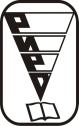 Рязань 2016Издание осуществляется в рамках мероприятий пункта 1.1 
задачи 1 «Научное, учебно-методическое, организационное и техническое сопровождение функционирования и развития системы образования» 
раздела 5 «Система программных мероприятий» 
подпрограммы 10 «Организационно-методическое и техническое обеспечение функционирования и развития образования» государственной программы Рязанской области «Развитие образования на 2014-2018 годы»ББК 74.2        О-16Областной фестиваль-конкурс образовательных организаций Рязанской области «Инноватика. Образование. Мастерство» : 
сб. материалов, 23 ноября 2016 г., г. Рязань / под ред. А. В. Миловзорова ; Мин-во образ-я Ряз. обл., Обл. гос. бюдж. учр-е доп. проф. образ-я «Ряз. ин-т развития образования». – Рязань, 2016. – 100 с. – 150 экз.В сборник включены материалы Областного фестиваля-конкурса образовательных организаций Рязанской области «Инноватика. Образование. Мастерство», проходившего в городе Рязани 23 ноября 2016 года.Для работников образовательных организаций, муниципальных органов управления образованием и методических служб.Печатается по решению редакционно-издательского совета Рязанского института развития образования.ББК 74.2        О-16© А. В. Миловзоров, редактирование, 2016© Министерство образования Рязанской области, 2016© Областное государственное бюджетное учреждение дополнительного профессионального образования «Рязанский институт развития образования», 2016СОДЕРЖАНИЕОБ ИТОГАХ ФЕСТИВАЛЯ-КОНКУРСАВ целях создания условий для развития инновационной деятельности в образовательных организациях области с 3 по 23 ноября 2016 года 
в ОГБУ ДПО «РИРО» проходил Областной фестиваль-конкурс образовательных организаций Рязанской области «Инноватика. Образование. Мастерство».В этом году на Фестиваль-конкурс было представлено 70 проектов из 17 муниципальных образований Рязанской области: Ермишинского,  Кадомского, Касимовского, Кораблинского, Милославского, Михайловского, Рыбновского, Сараевского, Сасовского, Скопинского, Спасского, Старожиловского, Шацкого районов, городов Касимов, Рязань, Сасово, Скопин.Ко второму (очному) туру было допущено 15 участников, которые представили творческие презентации своих педагогических проектов 
в рамках мастер-классов (секций) по направлениям (номинациям): «Дошкольное образование», «Общее образование», «Профессиональное образование и дополнительное образование».По итогам рейтинга первого (заочного) и второго (очного) туров были определены лауреаты: в номинации «Дошкольное образование»:Акимушкина Людмила Евгеньевна, Чанкуева Наталья Владимировна, МБДОУ «Детский сад № 6 «Колосок» с. Ходынино», Рыбновский муниципальный район – лауреаты I степени;Джамиева Марина Алексеевна, МБДОУ «Детский сад № 135», 
г. Рязань – лауреат II степени;Ракитина Наталья Николаевна, ЧДОУ «Детский сад № 51 открытого акционерного общества «Российские железные дороги», Рыбновский муниципальный район – лауреат III степени;Жигачева Наталья Сергеевна, Рыбакова Евгения Николаевна, Ефимочкина Людмила Витальевна, МБДОУ «Детский сад № 3 «Светлячок», Рыбновский муниципальный район – лауреаты;Нетужилкина Ирина Вячеславовна, МБДОУ «Детский сад № 108», город Рязань – лауреат;в номинации «Общее образование»:Бахмутова Елена Николаевна, Горелова Вера Александровна, Вахрамеева Людмила Николаевна, Киреева Татьяна Викторовна, Литвиненко Татьяна Борисовна, МБОУ «Рыбновская cредняя школа № 3» – лауреаты I степени;Журавлева Светлана Сергеевна, Видехина Татьяна Ивановна, Рогачева Людмила Дмитриевна, Миронова Татьяна Васильевна, Муравьева Анна Николаевна, Нехай Татьяна Дмитриевна, Рогачев Александр Николаевич, МОУ «Ключанская средняя школа», Кораблинский муниципальный район – лауреаты II степени;Курцова Ольга Александровна, МБОУ «Горловская средняя общеобразовательная школа» Скопинского муниципального района Рязанской области – лауреат III степени;Ишкин Андрей Викторович, МБОУ «Средняя школа № 1» муниципального образования – городской округ город Касимов – лауреат;Нехаева Екатерина Александровна, МБОУ «Школа № 39 «Центр физико-математического образования», город Рязань – лауреат;в номинации «Профессиональное и дополнительное образование»:Антонов Егор Вячеславович, филиал МБОУ «Старожиловская средняя общеобразовательная школа» «Слободская основная общеобразовательная школа» – лауреат I степени;Сваткова Ольга Владимировна, МБОУ ДОД Дом детского творчества администрации муниципального района Старожиловский муниципальный район Рязанской области – лауреат II степени;Медкова Марина Владимировна, МБОУ «Городковическая средняя школа» Спасского района Рязанской области – лауреат 
III степени;Русакова Ольга Сергеевна, МБОУ ДО «Центр дополнительного образования», Спасский муниципальный район – лауреат;Хомутская Оксана Александровна, МБОУ ДО Кораблинский районный Дом детского творчества муниципального образования – Кораблинский муниципальный район Рязанской области – лауреат.Организаторы конкурса поздравляют его участников с успешным выступлением и желают им дальнейшего профессионального роста!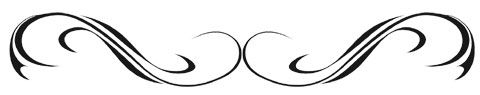 Проекты лауреатовПРОЕКТ«ИСПОЛЬЗОВАНИЕ ЛЭПБУКА ДЛЯ РАЗВИТИЯ ДЕТЕЙ СТАРШЕГО ДОШКОЛЬНОГО ВОЗРАСТА 
В РАМКАХ РЕАЛИЗАЦИИ ФГОС ДО»Акимушкина Людмила Евгеньевна, Чанкуева Наталья Владимировна,МБДОУ «Детский сад № 6 «Колосок» с. Ходынино»,Рыбновский муниципальный район;лауреаты I степениПроблема формирования познавательной активности детей дошкольного возраста очень актуальна. У детей недостаточно сформирована потребность в самостоятельном познании окружающей действительности. Делая упор на сознательную поисковую активность 
и продуктивное мышление ребенка, целенаправленно устремляя их 
на достижение определенных познавательных задач, можно добиться положительных результатов в любом виде деятельности. Одним 
из перспективных средств обучения, способствующих решению данной проблемы, является использование популярного интерактивного дидактического пособия – лэпбук.Лэпбук, представляющий собой интерактивную тематическую папку или книжку-раскладушку с кармашками, дверками, окошками, вкладками и подвижными деталями, выполняет познавательную и развивающую функции для ребенка в увлекательной, ведущей для дошкольника деятельности – игре. Создание лэпбука – разновидность метода практико-ориентированных инновационных проектов и эффективное средство для привлечения родителей к сотрудничеству, обеспечивающее организационную, техническую, информационную и мотивационную поддержку.Цель проекта: разработка и использование лэпбука – нового дидактического пособия – с целью развития детей старшего дошкольного возраста в рамках реализации ФГОС ДО.Задачи проекта:Изучить научно-методическую литературу и другие информационные источники по теме проекта. Проанализировать уровень познавательного развития старших дошкольников с целью создания индивидуальных карт развития ребенка для определения уровня сложности лэпбука.Разработать макеты и содержание лэпбуков. Создать лэпбуки.Мотивировать использование лэпбуков детьми в НОД 
и в самостоятельной деятельности.Вывести промежуточный результат по выявлению эффективности использования лэпбуков.Новизна инновационного проекта соответствует целям и задачам, выдвигаемым Федеральным государственным образовательным стандартом, и заключается в тесной связи трех составляющих:Стимулирование детей на активный поиск новых знаний 
в совместной деятельности со взрослым, в игре и в самостоятельной деятельности.Предоставление ребенку возможности для оптимального самовыражения через осуществление права выбора.Создание ситуаций, в которых ребенок может реализовать свой творческий потенциал через совместную и индивидуальную деятельность (проявление креативности).ПРОГРАММА «ВОЛШЕБНЫЙ МИР МУЗЫКИ»Джамиева Марина Алексеевна,МБДОУ «Детский сад № 135», г. Рязани;лауреат II степениПрограмма «Волшебный мир музыки» имеет художественно-эстетическую направленность, способствует музыкальному 
и интеллектуальному развитию детей, формирует нравственную, эмоциональную стороны личности ребенка, художественный музыкальный вкус.Педагогическая целесообразность данной программы для старших дошкольников обусловлена их возрастными особенностями: разносторонними интересами, любознательностью, увлеченностью, инициативностью. Цель программы: развитие музыкального восприятия посредством слушания музыки композиторов-классиков.Задачи программы:Обучающие:1. Расширять знания детей о музыке, о композиторах-классиках путем специально подобранного репертуара, накапливая опыт восприятия произведений мировой музыкальной культуры разных эпох и стилей.2. Развивать способность к всестороннему анализу прослушанного произведения (определять настроение, характер, жанровую принадлежность, дифференцировать средства музыкальной выразительности, создающие музыкальный образ).3. Знакомить детей с названиями, внешним видом, тембрами звучания музыкальных инструментов, способами звукоизвлечения. Развивать способность определять тип исполнения музыки (вокальное соло, хоровой ансамбль; инструментальный и оркестровый).Воспитывающие:1. Обогащать духовный мир ребенка музыкальными впечатлениями, вызывать и поддерживать интерес к классической музыке, формировать основы музыкальной культуры.Развивающие:1. Формировать эмоциональную отзывчивость на музыку, развивать восприятие-мышление посредством слушания музыки разного характера 
и настроения.Новизна программы заключается в том, что составлен и апробирован комплекс музыкальных гостиных, направленный на развитие музыкального восприятия старших дошкольников в процессе слушания классической музыки.Программа «Волшебный мир музыки» обеспечивает развитие музыкального восприятия, мышления, фантазии, творческого воображения. Воспитывает интерес к классической музыке и желание ее слушать. Формирует основы культуры слушания и осознанного отношения к ней. Полученные знания и навыки на музыкальных гостиных расширяют общий музыкальный кругозор детей, способствуют формированию интеллектуальной и духовно-развитой личности ребенка.ИННОВАЦИОННЫЙ ПРОЕКТ «ПОЛИКУЛЬТУРНЫЙ РЕБЕНОК В СОВРЕМЕННОМ ДОШКОЛЬНОМ УЧРЕЖДЕНИИ»Ракитина Наталья Николаевна, ЧДОУ «Детский сад № 51открытого акционерного общества «Российские железные дороги»,Рыбновский муниципальный район;лауреат III степениПроблема воспитания доброжелательных взаимоотношений представителей разных народов в полиэтнической среде не новая, но она не может потерять своей актуальности до тех пор, пока сосуществуют народы. Окружающий нас мир меняется, и меняемся мы. Актуальность темы обусловлена рядом событий и причин, происходящих в обществе 
и образовании в целом. С одной стороны, имеет место рост национального самосознания, а с другой – усиление проявлений национализма, шовинизма. Умение жить в мире разных людей и идей, способность иметь права и свободы, при этом не нарушая прав и свобод других людей, 
т. е. толерантность, не передается по наследству. В каждом поколении их надо воспитывать вновь и вновь, и чем раньше начинается формирование соответствующих качеств личности, тем большую устойчивость они приобретают.Цель проекта:реализация Программы поликультурного образования 
ОАО «РЖД»;повышение качества и эффективности поликультурного воспитания и образования;становление основ мировоззрения, национально-культурной 
и гражданской идентичности;духовно-нравственное развитие дошкольников.Основными направлениями, через которые реализуется поликультурное воспитание детей, являются:работа с педагогами; организация предметно-пространственной развивающей среды;образовательная деятельность, осуществляемая в процессе организации различных видов деятельности и в ходе режимных моментов;самостоятельная деятельность детей (в том числе игровая);взаимодействие с семьями воспитанников.Новизна проекта:реализация задач поликультурного воспитания через интеграцию образовательных областей;применение игровой мотивации, способствующей повышению уровня поликультурного воспитания дошкольников;осуществление сетевого взаимодействия при решении задач поликультурного воспитания.ПРАКТИКО-ОРИЕНТИРОВАННЫЙ ПРОЕКТ«ТЕМАТИЧЕСКИЕ СТУДИИ КАК ИННОВАЦИОННАЯ ФОРМА ОРГАНИЗАЦИИ РАБОТЫ С ДЕТЬМИ И ПОДДЕРЖКИ ДЕТСКОЙ ИНИЦИАТИВЫ В УСЛОВИЯХ ФГОС ДО» Жигачёва Наталья Сергеевна,Рыбакова Евгения Николаевна,Ефимочкина Людмила Витальевна,МБДОУ «Детский сад № 3 «Светлячок», Рыбновский муниципальный район;лауреатГлавным ориентиром развития современного дошкольного образования становится качество предоставляемых услуг, а также его адресность, акцент на личностное развитие каждого ребенка. Это 
во многом определяет основной вектор модернизационных преобразований в образовательной системе каждой ДОО.Цель проекта: удовлетворение образовательных потребностей воспитанников, осуществление необходимого уровня поддержки детской инициативы в различных видах деятельности через работу тематических студий.Задачи проекта:1. Организовать в ДОО работу по созданию тематических студий:- определить направления;- разработать комплексно-тематическое планирование. 2. Создать материально-технические условия:- реорганизовать образовательную среду;- закупить оборудование в соответствии с дорожной картой.3. Организовать консультативно-разъяснительную работу 
с родителями, включить их в подготовку и участие в деятельности студий.4. Тематические студии направить на:- развитие познавательно-конструктивных, творческих 
и художественных возможностей дошкольников;- умение высказывать свое мнение;- сплочение детского коллектива.В основе проекта лежит деятельностный подход к осуществлению воспитательно-образовательного процесса в ДОО.Данный проект является примером изменений в образовательной системе ДОО, отвечающих требованиям времени. Труд педагогического коллектива по реализации проекта позволил создать новое образовательное  пространство.  Представленный  опыт  является  основой для трансляции в рамках сетевого сообщества дошкольных образовательных организаций Рыбновского района.ПРОГРАММА ДОПОЛНИТЕЛЬНОГО ОБРАЗОВАНИЯ ДЕТЕЙ ДОШКОЛЬНОГО ВОЗРАСТА ОБЩЕОБРАЗОВАТЕЛЬНОЙ НАПРАВЛЕННОСТИ ПО ОПЫТНО-ЭКСПЕРИМЕНТАЛЬНОЙ ДЕЯТЕЛЬНОСТИ «ХОЧУ ВСЕ ЗНАТЬ»Нетужилкина Ирина Вячеславовна,МБДОУ «Детский сад № 108», г. Рязань;лауреатСовременные дети живут в эпоху информатизации 
и компьютеризации. В условиях быстро меняющейся жизни от человека требуется не только владение знаниями, но и, в первую очередь, умение добывать эти знания самому, оперировать ими, мыслить самостоятельно, творчески.Опытно-экспериментальная деятельность позволяет объединить все виды деятельности и все стороны воспитания, развивает наблюдательность и пытливость ума, стремление к познанию мира, познавательные способности, умения изобретать, использовать нестандартные решения в трудных ситуациях, создавать творческую личность. Этим определяется актуальность программы дополнительного образования детей дошкольного возраста общеобразовательной направленности по опытно-экспериментальной деятельности «Хочу все знать».Цель программы: развитие познавательного интереса детей посредством опытно-экспериментальной деятельности.Задачи программы:	развитие познавательного интереса детей в процессе экспериментирования, установление причинно-следственной зависимости, умения делать выводы, развитие наблюдательности, умения сравнивать, анализировать, обобщать;создание условий для формирования основного целостного мировидения ребенка дошкольного возраста средствами экспериментальной деятельности;развитие внимания, зрительной, слуховой чувствительности;создание предпосылок формирования практических и умственных действий;интеграция образовательных областей познания и коммуникации в исследовательской деятельности дошкольников;расширение представлений детей о свойствах окружающего мира;формирование умения выполнять правила техники безопасности при проведении экспериментов.Новизна работы – в использовании метода фасилитации, когда каждый ребенок может высказать собственное мнение, свое предположение, видение решения проблемы, а педагог, не оказывая влияния на детей, не давая готового ответа, лишь помогает ребятам найти верное решение с помощью конструктивного обсуждения.Проекты участниковАВТОРСКАЯ ОБЩЕРАЗВИВАЮЩАЯ ОБРАЗОВАТЕЛЬНАЯ ПРОГРАММА «ВАЖНЫЙ РАЗГОВОР» ПО ВОСПИТАНИЮ КУЛЬТУРЫ ПОВЕДЕНИЯ И ЭТИКЕТА У ДЕТЕЙ 4-7 ЛЕТАверьянова Ольга Борисовна, МБДОУ «Детский сад № 135», г. РязаньДанная программа представляет собой последовательную систему 
по ознакомлению детей с основными нравственными показателями, установленным, принятым порядком поведения. Программа содержит 
беседы, занятия, игровые ситуации, практические упражнения, игры и т. д.Программа учитывает возрастные особенности детей и построена 
на основе активного использования игровых приемов, дидактических игр, художественного слова, наглядных пособий, что дает возможность легко, ненавязчиво усвоить правила этикета.Цель программы: сформировать у ребенка культуру поведения 
на основе изученных правил этикета, которыми он мог бы руководствоваться в своих поступках без внешнего контроля.Задачи: - научить детей устанавливать доброжелательные отношения с людьми – сверстниками и взрослыми, с незнакомыми и знакомыми людьми, проявлять любовь и уважение к близким людям и друзьям;- дать понятие этикета; - научить правилам: речевого этикета, этикета телефонного разговора, поведения в общественных местах, подарочного этикета, столового этикета, семейного этикета, этикета межличностных отношений.По окончании образовательного курса дети могут самостоятельно найти решения в различных жизненных ситуациях, требующих знания правил этикета: следят за своим внешним видом, соблюдают правила гигиены, правильно общаются с незнакомыми, близкими людьми 
и представителями противоположного пола, умеют вести себя за столом 
и пользоваться столовыми приборами, правильно ведут себя в гостях, 
в общественных местах; стараются самостоятельно решать проблемные ситуации.ПРОГРАММА ДОПОЛНИТЕЛЬНОГО ОБРАЗОВАНИЯПО ФИЗИЧЕСКОЙ КУЛЬТУРЕ «ФИТНЕС-ДАНС»Богданова Наталья Анатольевна, МБДОУ «Детский сад № 8 «Чебурашка», г. СкопинПрограмма дошкольного физкультурного образования 
не в состоянии обеспечить полноценное физическое развитие ребенка. Многие средства физического воспитания не отражают современных модных тенденций, кажутся детям неинтересными – отсюда и низкая мотивация к занятиям. В спортивных секциях до сих пор существует тенденция отбора одаренных детей, в результате чего большинство из них оказывается вне спорта, не получает нужную дозу физической активности, соответствующую возрасту и доставляющую радость и удовольствие. Одним из путей решения проблемы является развитие детского фитнеса и внедрение его технологий в систему физкультурного образования детей.Программа «Фитнес-данс» включает в себя занятия на основе современных фитнес-технологий: разновидностей оздоровительной аэробики (классическая аэробика, степ-аэробика, различные направления танцевальной аэробики), силовой гимнастики, фитбол-гимнастики, а также игрового стретчинга и ментального фитнеса (аутотренинг, релаксационные упражнения).Детский фитнес и его цель можно определить как систему мероприятий, направленных на сохранение и укрепление здоровья ребенка (оздоровление), его нормальное (соответствующее возрасту) физическое 
и психическое (гармоничное) развитие, социальную адаптацию 
и интеграцию.В процессе реализации программы решаются оздоровительно-развивающие задачи, связанные с профилактикой и коррекцией наиболее часто встречающихся отклонений в состоянии здоровья детей: развитие и функциональное совершенствование кардиореспираторной (сердечно-сосудистой, дыхательной), иммунной систем организма;оптимизация роста и развития опорно-двигательного аппарата (формирование правильной осанки, укрепление «мышечного корсета», профилактика плоскостопия);развитие психомоторных способностей:- психики (внимания, памяти, пространственного мышления, воображения, интеллекта, произвольной регуляции, проприоцептивной чувствительности);- моторики (скорость, мышечная сила, гибкость, выносливость и общие координационные способности (динамическое и статическое равновесие, ловкость, согласованная работа рук и ног)); - оказание благотворного влияния совокупности танцевальных упражнений и функциональной музыки на психосоматическую сферу ребенка;содействие развитию чувства ритма, музыкального слуха, умению согласовывать движения с музыкой;формирование навыков выразительности, пластичности, грациозности и изящества исполнения танцевальных композиций; содействие воспитанию умения эмоционального выражения, раскрепощенности и творчества в движении. Представленная программа разработана с учетом состояния и потребностей существующей практики детского фитнеса. При разработке программы были проанализированы и учтены наиболее существенные недостатки аналогичных программ, выявленные в сфере применения детского фитнеса в ДОУ, что является особенно актуальным.ПРОЕКТ «РАЗВИТИЕ МАТЕМАТИЧЕСКИХ СПОСОБНОСТЕЙ ДЕТЕЙ ДОШКОЛЬНОГО ВОЗРАСТА ПОСРЕДСТВОМ МАТЕМАТИЧЕСКИХ СКАЗОК»Бурукина Наталья Ивановна,МБДОУ «Детский сад «Василек» муниципального образования – Михайловский муниципальный район Практика дошкольного воспитания показала, что на успешность обучения детей влияет не только содержание предлагаемого материала, но также форма его подачи, которая способна вызвать заинтересованность детей и познавательную активность. Организация образовательной деятельности, основанная на сказочных сюжетах, способствует тому, что ребенок из пассивного, бездеятельного наблюдателя превращается в активного участника; происходит отход от застывших школьно-урочных форм обучения и поиск разнообразных вариантов организации воспитательно-образовательного процесса, что способствует созданию устойчивой, положительной мотивации у дошкольников к обучению.Ожидаемые результатыПри формировании элементарных математических представлений посредством сказки достигаются следующие результаты:- повышается интерес дошкольников к изучению математики, дети будут активно использовать математические понятия в познавательно-речевой, творческой и игровой деятельности, в повседневной жизни;- формируется активное отношение к собственной познавательной деятельности в области математических представлений, умение выделять 
в ней цель, основы и способы достижения, рассуждать о них, объективно оценивать свои результаты;- повышается уровень математических способностей старших дошкольников – будущих первоклассников; - формируется общая готовность к дальнейшему успешному обучению в школе; - создаются условия для усвоения дошкольниками элементарных математических представлений, обеспечивающие успешное развитие интеллектуальных способностей;- повышается компетентность родителей в вопросах математического развития детей посредством сказок;- повышается уровень практических знаний и умений педагогов по применению сказок в формировании элементарных математических представлений детей.ИНДИВИДУАЛИЗИРОВАННАЯ ПРОГРАММА ОБРАЗОВАТЕЛЬНОЙ ОБЛАСТИ «МУЗЫКА» 
В ПОДГОТОВИТЕЛЬНОЙ ГРУППЕ 
«ПАТРИОТИЧЕСКОЕ ВОСПИТАНИЕ ДЕТЕЙ 
НА ОСНОВЕ РУССКОГО ФОЛЬКЛОРА И ПРОИЗВЕДЕНИЙ  РЯЗАНСКИХ КОМПОЗИТОРОВ»(Ю. АНАНЬЕВ, А. ЕРМАКОВ И ДР.)Выдрина Галина Владимировна,МБДОУ «Спасский детский сад № 1»Не секрет, что, помимо экономического кризиса, Россия переживает кризис воспитания подрастающего поколения. Нарушились традиции, рвутся нити преемственности поколений. Поэтому очень важно у детей сформировать патриотические настроения, которые оградят их от бездуховности. Разработанная программа дает широкие возможности в разностороннем воспитании детей: воспитывает любовь к Родине, родному краю, природе, людям, побуждает интерес к историческому прошлому России и своей малой родины.Цель:- способствовать развитию гармоничной личности;- формировать музыкально-эстетический вкус ребенка;- воспитывать духовно-эстетическое отношение к окружающей действительности, искусству;- закладывать у детей первоначальные знания о культуре, традициях, исторических событиях нашей страны, Рязанского края.Задачи:- воспитывать эмоциональный отклик на музыку различного содержания и характера, побуждая к сопереживанию радости и печали, осуждению зла на образцах произведений русского фольклора и рязанских композиторов;- знакомить с государственными символами России и их значением;- способствовать проявлению патриотических чувств, любви 
к Родине, родному краю, городу, в котором живешь;- воспитывать уважение к защитникам Родины посредством ознакомления детей с историческими событиями и героями нашей страны;- воспитывать доброе, внимательное отношение к старшим людям, чувство привязанности к членам своей семьи;- средствами музыки развивать эстетическое восприятие окружающей действительности;- видеть красоту растительного и животного мира родного края, природных явлений через музыкальные произведения;- развивать творческое воображение, музыкально-двигательную импровизацию на примерах произведений фольклора, русских 
и современных композиторов, прививать интерес к народным традициям, играм;- ориентировать родителей на духовно-нравственное воспитание детей в условиях семьи через ознакомление с культурным и историческим наследием нашей страны, семейных традиций и жизни предков.ПРАКТИКО-ОРИЕНТИРОВАННЫЙ ПРОЕКТМИНИ-МУЗЕЙ«ХОЧУ ВСЕ ЗНАТЬ И ИЗМЕРЯТЬ»Задубровская Галина Анатольевна,МБДОУ «Детский сад № 135»,г. РязаньМузейная педагогика – одно из новых направлений дошкольной педагогики, которое быстро развивается, ее рассматривают 
как инновационную педагогическую технологию.Работа по проекту предполагает использование музейной педагогики для развития у детей исследовательской, созидательной и познавательной деятельности. Дети и родители активно участвуют в создании мини-музея и сборе информации об измерительных приборах. Цель проекта: использование музейной педагогики для развития 
у детей исследовательской, созидательной и познавательной деятельности и расширения кругозора.Задачи проекта: для педагога:* реализовать направления музейной педагогики;* обогатить предметно-развивающую среду объектами 
для измерения величин по разделам: время, длина, вес, температура;* обогатить познавательный процесс новыми формами;для детей:* сформировать представление о музее;* расширить кругозор и обогатить словарный запас;* развить познавательные способности и познавательную деятельность;* развить проектно-исследовательские умения и навыки;* развить творческое и логическое мышление, воображение;* научиться следовать активной жизненной позиции;для родителей:* стать первыми помощниками учителя в музейной педагогике;* обогатить свои знания в области старинных способов и мер измерений.С введением ФГОС мини-музей будет способствовать полноценному развитию интегративных качеств детей, так как при организации образовательной работы в музее необходима  организация разных видов детской деятельности и, соответственно, интегрированное решение задач разных образовательных областей.   Участвуя в экскурсиях, составляя свои рисунки, схемы и спирали, рассматривая экспонаты, дети усваивают опыт взаимоотношений: учатся прислушиваться к мнению других, приобретают умение выражать личное отношение, учатся оценивать свою деятельность и деятельность окружающих, развивают речь.ПРОЕКТ «ИЗУЧЕНИЕ И ИСПОЛЬЗОВАНИЕ ЗДОРОВЬЕСБЕРЕГАЮЩИХ ТЕХНОЛОГИЙ В.Ф. БАЗАРНОГО В УСЛОВИЯХ ДОУ»Захарова Елена Владимировна,коллектив педагогов, МБДОУ Детский сад «Солнышко» администрации муниципального образования – Спасский муниципальный районВ проекте представлен опыт работы педагогического коллектива по здоровьесберегающим технологиям В.Ф. Базарного. Авторы считают, что детям нужно помочь овладеть искусством сохранения и укрепления здоровья. Этому искусству должно уделяться как можно больше внимания именно в детском саду, т. к. это самое благоприятное время для выработки правильных привычек, которые в соответствии с развитием детей дадут прекрасные результаты.Базарный В.Ф., русский ученый, врач и педагог-новатор, являясь руководителем Научно-внедренческой лаборатории физиолого-здравоохранительных проблем Московской области, совместно 
с сотрудниками создал теорию «Сенсорной свободы и психомоторного раскрепощения». На ее базе разработана и широко апробирована целостная система здоровьеразвивающих педагогических технологий.Тщательно изучив здоровьеразвивающие технологии 
из первоисточника, пересмотрев процесс обучения и воспитания, авторы проекта внесли коррективы в воспитательно-образовательный процесс, разработали собственную систему сохранения и укрепления здоровья.Цель проекта: содействие созданию педагогических условий 
для формирования привычки к здоровому образу жизни у детей среднего 
и старшего дошкольного возраста и их родителей.Задачи:1. Учить детей среднего и старшего дошкольного возраста основам здорового образа жизни и прививать стойкие культурно-гигиенические навыки.2. Формировать представления о том, что полезно и что вредно 
для организма, о строении собственного тела, назначении органов.3. Воспитывать у всех участников образовательного процесса потребности в ЗОЖ как показателе общечеловеческой культуры.4. Ориентировать семью на воспитание здорового ребенка.5. Укрепить связь между педагогическим коллективом и родителями.Творческое сочетание здоровьеукрепляющих и здоровье-сберегающих технологий позволяет увеличивать плотность двигательной активности, улучшать физическое, психическое, нравственное здоровье детей; развивать функциональную зрелость тех систем, на которые падает в школе основная тяжесть всех школьных нагрузок; обучать детей искусству сохранения и укрепления здоровья; повышать работо-способность, внимательность, активность; оказывать стимулирующее влияние на психомоторную и умственную деятельность. У детей отмечается устойчивый интерес к знаниям и самоконтролю.ПРОГРАММА ФАКУЛЬТАТИВАПО ДОПОЛНИТЕЛЬНОМУ ОБРАЗОВАНИЮ ДЕТЕЙ СТАРШЕГО ДОШКОЛЬНОГО ВОЗРАСТАПО РАЗДЕЛУ «ФОЛЬКЛОР»Ильина Людмила Владимировна,МБДОУ «Детский сад № 152», г. РязаньФакультатив является эффективной формой работы 
по дополнительному образованию детей старшего дошкольного возраста 
в рамках Программы по формированию целостных представлений 
о родном крае, которая представляет  вариативную часть основной общеобразовательной программы детского сада.Цель программы: развитие творческих способностей детей средствами фольклорного искусства.Воспитательно-образовательные задачи:Вариативность моделей познавательной деятельности.Интегративность, определяющая взаимодействие различных видов искусств.Поддержание интереса у детей к познанию жизни своих предков, генетическая связь с которыми подтверждается укладом, обычаями жизни родных и близких.Организация работы по реализации программы проводится по трем направлениям:Занятия познавательного цикла.Совместная деятельность взрослых и детей.Самостоятельная деятельность детей.Результаты работы по данной Программе: развитие устойчивого интереса детей к народным традициям 
и промыслам, культуре своего народа;положительная динамика результатов освоения знаний воспитанников о родном крае; формирование толерантных отношений в детском коллективе;снижение уровня тревожности у детей;значительное повышение творческой активности родительской общественности и педагогов.ПОЗНАВАТЕЛЬНО-ИССЛЕДОВАТЕЛЬСКИЙ, ЭКСПЕРИМЕНТАЛЬНЫЙ ПРОЕКТ «ЮНЫЕ ИССЛЕДОВАТЕЛИ: ТАКАЯ РАЗНАЯ ВОДА»Кармушкина Ольга Викторовна,Троицкая Юлия Валерьевна,Грехунова Татьяна Юрьевна,МБДОУ «Детский сад № 18» муниципального образования – городской округ город Касимов В проекте представлены материалы образовательной деятельности по познавательно-речевому развитию и приобщению детей дошкольного возраста к формированию естественно-научных представлений 
о предметах и явлениях окружающего мира посредством исследовательской деятельности; разработаны методические рекомендации по организации и проведению непосредственно образовательной деятельности.Как показала практика авторов работы, метод проектов очень актуален и эффективен. Сочетание различных видов детской деятельности во взаимодействии взрослых и детей в одном целом – проекте, закрепляет навыки воспитанников, помогает им открывать и познавать окружающую действительность гораздо быстрее и глубже. Дошкольники учатся договариваться, прислушиваться к идеям своих товарищей, приходить к единому мнению при решении задач. Уровень умений детей составлять коллективные рассказы, создавать коллективные работы, объединяться в группы значительно вырос за период проектной деятельности. Дошкольники без затруднений вступают в контакт, 
как со взрослыми, так и со сверстниками; объединяются в группы 
для совместной деятельности; переживают за ее результат. Проектная деятельность дошкольников способствует формированию у них навыков анализа, синтеза и обобщения, обогащает речь детей сложными предложениями, что в будущем помогает им легко обучаться 
в школе, формирует навыки учебного труда.ПРОЕКТ «РАЗВИТИЕ ХУДОЖЕСТВЕННОГО ТВОРЧЕСТВАУ ДЕТЕЙ ДОШКОЛЬНОГО ВОЗРАСТА ЧЕРЕЗ ОЗНАКОМЛЕНИЕ С НАРОДНОЙ ИГРУШКОЙ»Котусова Наталья Александровна,МБДОУ «Детский сад «Василек» муниципального образования – Михайловский муниципальный районВоспитание гражданина и патриота, знающего и любящего свою Родину, не может осуществляться без глубокого познания духовного богатства своего народа, без освоения народной культуры. В настоящее время наблюдается рост интереса к истории нашего государства и общества в целом. С помощью изучения основ народной культуры появляется возможность дать детям почувствовать себя частью великого целого – своего народа, своей страны.В основу работы положена гипотеза, согласно которой в процессе ознакомления детей дошкольного возраста с народной игрушкой развиваются личностные качества, формируются основы художественной культуры и творчества.Цель проекта: совершенствовать знания детей о русской народной культуре, развивать творческие способности через знакомство 
с народной игрушкой.Задачи проекта: - приблизить детей к культуре наших предков через организацию народных праздников;- познакомить детей с народной игрушкой;- совершенствовать знания детей о сезонных приметах;- формировать представления детей через сказки, былины, песенки, народные игры о культуре своего народа, ее богатстве и разнообразии;- воспитывать основы духовности, патриотизма и нравственности.Работа строится на основе главных методических принципов: учет возрастных особенностей детей, доступность материала, постепенность его усложнения.Приобщение детей к национальной традиционной культуре позволяет ребенку познакомиться с окружающим миром, осознать свое место в нем, развить интеллект, дает возможность развивать в ребенке творческие способности, самостоятельность, формировать наглядно-образное мышление, навыки взаимоотношений со взрослыми 
и сверстниками. ДОПОЛНИТЕЛЬНАЯ ОБЩЕОБРАЗОВАТЕЛЬНАЯОБЩЕРАЗВИВАЮЩАЯ ПРОГРАММА ПО ТЕСТОПЛАСТИКЕ«КОЛОБОК – РУМЯНЫЙ БОК»ДЛЯ РАБОТЫ С ДЕТЬМИ 6-7 ЛЕТМедведева Ольга Николаевна,МБДОУ «Детский сад № 135»,г. РязаньПрограмма кружка детского творчества для детей старшего дошкольного возраста (6-7 лет) «Колобок – румяный бок» имеет художественно-творческую направленность.Поделки из теста являются древней традицией. Тестопластика – осязаемый вид творчества. Потому что ребенок не только видит то, 
что создал, но и трогает, берет в руки и по мере необходимости изменяет. Основным инструментом в лепке является рука, следовательно, уровень умения зависит от овладения собственными руками, от моторики, которая развивается по мере работы с тестом. Занятия тестопластикой оказывают сильное воздействие 
на эмоционально-волевую сферу детей, развивают усидчивость, художественный вкус, воображение и т. д. Техника лепки богата 
и разнообразна, но при этом доступна любому ребенку.Цель программы: развитие художественно-творческих способностей через практическое освоение технологии изготовления изделий из соленого теста.Задачи:обучающие:знакомить с историей возникновения тестопластики, ее возможностями и особенностями работы с текстом;учить создавать декоративные композиции, скульптурные группы, образы из теста, передавая пропорции, их соотношение по величине, характерные особенности;закреплять умение лепить предметы скульптурным, комбинированным, рельефным способами, использовать приемы декорирования;развивать умение передавать выразительность поз, движений, деталей – предмета, образа;учить детей расписывать изделие из теста, используя разнообразие цветов и оттенков, опираясь на реальную окраску предмета, декоративную роспись, сказочные образы;развивающие:развивать чувство цвета, ритма, композиции;мелкую моторику рук;умение выражать в художественных образах свои творческие способности;конструктивное взаимодействие с эстетическим воспитанием, речевым развитием, мелкой моторикой, глазомером;формировать способности к творческому раскрытию, самостоятельности, саморазвитию;формировать способности к самостоятельному поиску методов и приемов, способов выполнения;воспитательные:воспитывать устойчивый интерес к изобразительной деятельности;трудолюбие, терпение, аккуратность, стремление доводить дело до конца;правильную самооценку, умение работать в коллективе, общаться со сверстниками и взрослыми людьми.Данная деятельность является актуальной потому, что в дошкольном возрасте важно развивать механизмы, необходимые для овладения письмом, создавать условия для накопления ребенком двигательного 
и практического опыта, развития навыков ручной умелости. Она способствует развитию зрительного восприятия, памяти, образного мышления, привитию умений и навыков, необходимых для успешного обучения в школе. Лепка, так же, как и другие виды изобразительной деятельности, формирует эстетические вкусы, развивает чувство прекрасного, умение понимать прекрасное во всем его многообразии. ПРОЕКТ «ЖИВОТНЫЕ РОССИИ ЗИМОЙ» ДЛЯ ДЕТЕЙ СТАРШЕГО ДОШКОЛЬНОГО ВОЗРАСТАМерзликина Инна Сергеевна, Королева Наталия Николаевна,МБДОУ – Крутоярский детский сад,Касимовский муниципальный районОдной из основных задач воспитания дошкольников, стоящих 
на современном этапе перед воспитателями и родителями, является воспитание у детей любви и уважения к Родине, родному краю, чувства гордости за свою страну. Представление о Родине начинается у детей 
с картинки, песни, окружающей их природы, животных родного края. 
В основном дети дошкольного возраста имеют знания о животных 
в рамках образовательной программы, но в современных условиях реализации образовательных стандартов необходимо активизировать познавательные способности детей, подвести к более углубленному изучению материала, научить ставить вопросы и находить ответы на них. Проект имеет практическую ценность, отвечает принципу сезонности и позволяет расширить, обогатить, систематизировать 
и творчески применить знания детей о жизни диких животных.Цель проекта: развитие познавательных и творческих способностей в процессе совместной реализации проекта «Животные России зимой».Задачи проекта: систематизировать знания детей о среде обитания, повадках, питании зверей в зимнем лесу;учить детей делать небольшие сообщения по теме; развивать познавательный интерес;развивать умения совместного творчества и сотрудничества семьи и детского сада;развивать эстетическое восприятие образа животных и умение передавать увиденное в творческих работах: рисунках, поделках;вызывать интерес детей к явлениям природы; формировать заботливое отношение к животным, окружающей природе;создавать в группе условия для расширения представлений 
о диких животных;развивать социально-профессиональную компетентность 
и личностный потенциал педагога.С введением нового Федерального Закона «Об образовании 
в Российской Федерации», федеральных государственных образовательных стандартов, с определением новых целей образования, предусматривающих достижение не только предметных, но и личностных результатов, ценность игры еще больше возрастает. Использование игры в образовательных целях в процессе реализации программ психолого-педагогического сопровождения позволяет развивать коммуникативные навыки, лидерские качества, формировать компетенции и учить ребенка развиваться в эмоционально комфортных для него условиях и сообразно задачам возраста.ПРАКТИКО-ОРИЕНТИРОВАННЫЙ ПРОЕКТ «ПРИРОДА – НАШ ДОМ, НЕ МУСОРИ В НЕМ!»Морозова Елена Александровна,Максимова Марина Викторовна,МБДОУ «Детский сад № 3 «Ласточка» муниципального образования – городской округ город КасимовВ дошкольном детстве закладываются основы личности ребенка, происходит интенсивный духовный и интеллектуальный путь его развития, в том числе, позитивное отношение к природе, окружающему миру. В этот период формируются первоосновы экологического мышления, сознания, экологической культуры. Детский сад является первым звеном системы непрерывного экологического образования, поэтому перед педагогами встает важная задача формирования 
у дошкольников основ экологической культуры. Цель проекта: расширять знания детей о взаимосвязи мира природы и деятельности человека, как хозяйственной, так и природоохранной. Проект реализовывался в соответствии с образовательной программой детского сада. С детьми проводились наблюдения, игры-опыты, эксперименты, дидактические игры, беседы, наблюдения. Особую активность дети проявляли во время экспериментирования, проведения опытов. Был проведен ряд экспериментов: «Свойства материалов», «Изготовление бумаги», «Может ли природа справиться с мусором» 
и др., – в ходе которых углублялись знания детей о взаимозависимости мира природы и деятельности человека, как хозяйственной, 
так и природоохранной, и формировались представления 
о целесообразности вторичного использования бытовых и хозяйственных отходов.В работе над проектом авторы предполагали непосредственное участие родителей и детей в организации различных экологических мероприятий. Совместное участие в проектной деятельности ребенка, его семьи, воспитателей, педагогов способствует формированию у детей ответственного отношения к природе, желанию беречь ее и заботиться 
о ней; повышается интерес к знаниям об экологии родного города, края, охране природы.ДОПОЛНИТЕЛЬНАЯ ОБЩЕРАЗВИВАЮЩАЯОБРАЗОВАТЕЛЬНАЯ ПРОГРАММА«ЖИВЫЕ БУКВЫ»ПО ПОДГОТОВКЕ ДОШКОЛЬНИКОВ К ОБУЧЕНИЮ ГРАМОТЕ И ЧТЕНИЮ(ДЛЯ РАБОТЫ С ДЕТЬМИ 5-7 ЛЕТ)Панина Таисия Сергеевна, МБДОУ «Детский сад № 135»,г. РязаньФормирование у детей любви к книге и навыка осознанного 
и быстрого чтения является актуальной проблемой. В наше время многие дети испытывают трудности в осуществлении звукового анализа и синтеза слов, различении звуков, сходных по акустическим признакам, плохо запоминают буквы. У некоторых детей наблюдается недостаточная четкость речи, искажение слоговой структуры слова. Несовершенство зрительного и слухового восприятия, недостаточная сформированность мыслительных операций и развития памяти, неустойчивость внимания – все это снижает качество чтения. В школе это приводит к низкому темпу чтения и затруднению понимания прочитанного. А умение быстро читать и понимать прочитанное является необходимой базой для всего последующего образования. Умение хорошо читать в ранние годы способствует также развитию важной в жизни привычки читать.Цель программы: подготовка детей к обучению грамоте и основам осознанного чтения, развитие языкового чутья.Достижению поставленной цели способствует решение следующих задач:обучающие задачи:овладение приемами звуко-буквенного анализа и синтеза;изучение звуков и букв;овладение приемами слитного слогового чтения;овладение навыками понимания прочитанного;развивающие задачи:развитие внимания, памяти, мышления, фонематического слуха, зрительного восприятия;совершенствование мелкой моторики;развитие познавательного интереса и положительной мотивации к чтению;воспитательные задачи: воспитание волевых качеств и самоконтроля;дружелюбия и взаимопомощи, адаптации в коллективе;любви к книге и чтению.Ожидаемые результаты. К концу обучения дети смогут:овладеть понятиями: «слово», «звук», «буква», «предложение», знать буквы;различать гласные, твердые и мягкие согласные;правильно ставить ударение в знакомых словах;плавно читать слоги, слова, короткие тексты, отвечать 
на вопросы по тексту;составлять из букв разрезной азбуки и печатать слова.ПРОГРАММА«ФОРМИРОВАНИЕ ГРАММАТИЧЕСКОГО СТРОЯ РЕЧИУ ДЕТЕЙ ШЕСТОГО ГОДА ПОСРЕДСТВОМ РАЗВИТИЯ МЕЛКОЙ МОТОРИКИ В УСЛОВИЯХ ЛОГОПЕДИЧЕСКОГО ЗАНЯТИЯ»Пескова Ольга Михайловна, Информационно-методический центр системы образованиямуниципального образования – Старожиловский муниципальный район В настоящее время наблюдается критическая ситуация в развитии речевой активности детей, что обусловлено рядом негативных факторов, влияющих на речевую функцию:ухудшением состояния здоровья детей;существенным сужением «живого» общения родителей и детей;глобальным снижением уровня речевой культуры в обществе;недостаточным вниманием педагогов к речевому развитию ребенка;дисбалансом семейного воспитания в вопросах развития речи, что проявляется либо в его необоснованной интенсификации (стремление к раннему обучению письменной речи в ущерб устной), либо 
в равнодушном к нему отношении;недостаточным развитием мелкой моторики рук у значительного числа детей.Основные методические разработки по развитию речи на сегодняшний день в основном относятся к работе с детьми, имеющими нарушения речи. Работа с детьми, посещающими образовательные дошкольные организации, главным образом, изучается московской школой исследователей детской речи под руководством О.С. Ушаковой. Представленная программа по проведению логопедических занятий опирается на программу О.С. Ушаковой, но дополнена нетрадиционными приемами коррекционной работы по развитию мелкой моторики, разработанными В.В. Коноваленко, С.В. Коноваленко, И.С. Лопухиной. Ведь, как известно, чем выше развита мелкая моторика ребенка, тем лучше развивается его речь.Задачи программы:развивать речь как средство общения;расширять представление детей о многообразии окружающего мира;уточнять и расширять словарный запас детей;знакомить с обобщающими понятиями;формировать практические навыки словообразования 
и словоизменения, умение употреблять простые распространенные предложения и некоторые виды сложных синтаксических структур;использовать на занятиях по развитию речи нетрадиционные методы: массаж лица, дыхательную гимнастику, упражнения для развития длительной воздушной струи, упражнения для развития мелкой моторики;создавать картотеку дидактического и наглядного материалов, 
в том числе выполненного своими руками;использовать речевые ситуации для упражнений 
в самокоррекции детьми собственной речи;совершенствовать у детей мелкую моторику посредством выполнения комплекса упражнений и разнообразных методических приемов.Новизна программы: создание системы работы по формированию грамматического строя речи детей на основе целенаправленного использования природосообразной связи речи с мелкой моторикой, эффективно влияющего на речевое развитие детей.ОБРАЗОВАТЕЛЬНО-ИССЛЕДОВАТЕЛЬСКИЙ ПРОЕКТС ДЕТЬМИ ПОДГОТОВИТЕЛЬНОЙ ГРУППЫ«О ЧЕМ РАССКАЗАЛ ГЕРБ»Подымова Елена Сергеевна,МБДОУ «Детский сад № 135», г. РязаньНаследование нравственных и эстетических ценностей в самом нежном возрасте – это самый естественный и верный способ патриотического воспитания, воспитания чувства любви к Отечеству. 
С целью формирования у детей чувства гордости за свою малую родину была создана программа «О чем рассказал герб», которая позволяет 
при знакомстве с гербами крупных городов Рязанской области расширять кругозор и знание детей об истории возникновения, особенностях деятельности людей, проживающих в этих городах, их традициях.Цель проекта: познакомить детей с известными городами Рязанской области для формирования целостного представления о родном крае.Задачи проекта:Организация специальных занятий по знакомству детей 
с гербами городов Рязанской области в рамках занятий по РПС.Использование других видов деятельности для расширения круга знаний об истории и особенностях деятельности людей известных городов Рязанской области.Включение родителей в педагогический процесс.Создание предметно-развивающей среды, способствующей развитию познавательного интереса детей к родному краю.Система занятий, разработанная Е.С. Подымовой, подбор иллюстративного и информационного материала позволит педагогам других ДОО использовать проект в своей педагогической деятельности.ОБРАЗОВАТЕЛЬНЫЙ ПРОЕКТ 
«МЫ ПОМНИМ, МЫ ГОРДИМСЯ!»Алешина Светлана Анатольевна, Попова Нелли Рауфовна,МБДОУ «Детский сад № 135»,г. РязаньПроект разработан для ознакомления детей старшего дошкольного возраста с событиями и участниками ВОв. Именно проектная деятельность в совокупности общих усилий воспитателей, родителей и детей помогает воспитывать настоящих патриотов.Цель проекта: создать условия для ознакомления детей 
с событиями Великой Отечественной войны и формирования патриотических чувств.Задачи проекта:формировать у детей патриотические чувства, уважение 
к ветеранам ВОв;привлекать родителей к активному участию и помощи 
в познавательных мероприятиях;поощрять поисковую деятельность детей и родителей по истории военного прошлого родственников и знакомых ветеранов.Проект учитывает возрастные особенности детей и построен на основе интеграции образовательных областей: «Социально-коммуникативное развитие», «Познавательное развитие», «Чтение художественной литературы», «Художественно-эстетическое развитие», «Физическое развитие».ПРОГРАММАПО РАЗВИТИЮ ХУДОЖЕСТВЕННОГО ТВОРЧЕСТВА«МАЛЕНЬКИЙ ХУДОЖНИК»(для детей 5-7 лет)Пушкарная Наталья Евгеньевна,МБДОУ «Детский сад № 135», г. РязаньИзобразительное творчество – специфическая детская активность, направленная на эстетическое освоение мира посредством изобразительного искусства, наиболее доступный вид познания мира ребенком. Представленная программа дополнительного образования 
по художественному творчеству разработана на основе Программы 
Т.А. Копцева «Природа и художник», в соответствии с федеральными государственными образовательными стандартами ДО. Цель программы – развитие художественно-творческих способностей дошкольников посредством изобразительной деятельности.Задачи программы:образовательные:- закреплять и обогащать знания детей о разных видах художественного творчества;- знакомить детей с различными видами изобразительной деятельности, многообразием художественных материалов и приемами работы с ними, закреплять приобретенные умения и навыки и показывать детям широту их возможного применения;развивающие:- формировать творческое мышление, устойчивый интерес 
к художественной деятельности;- развивать художественный вкус, фантазию, изобретательность, пространственное воображение;- формировать умения и навыки, необходимые для создания творческих работ;- развивать желание экспериментировать, проявляя яркие познавательные чувства: удивление, сомнение, радость от узнавания нового;воспитательные:- воспитывать трудолюбие и желание добиваться успеха собственным трудом;- воспитывать внимание, аккуратность, целеустремленность, творческую самореализацию.Программа разработана для детей 5-7 лет. Рассчитана на один учебный год. Включает в себя 72 занятия. Работа по программе способствует расширению 
и совершенствованию специфических умений детей во всех видах изобразительной деятельности. Изображая объекты реального 
и фантазийного мира, дети учатся не только передавать их строение, пропорции, характерные признаки и достаточно сложные движения, 
но и начинают чувствовать грань между реальностью и фантазией, 
что способствует развитию продуктивного воображения. Большое внимание уделяется сотрудничеству детей при выполнении коллективных работ, это формирует общий темп и ритм деятельности, что востребовано 
в школе.ПРАКТИКО-ОРИЕНТИРОВАННЫЙ ПРОЕКТ«СПОРТИВНЫЙ СЕМЕЙНЫЙ КЛУБ "ЛАДУШКИ"»Рева Татьяна Юрьевна,Фёдорова Ирина Александровна,Хацеюк Людмила Алексеевна,Шахматова Галина Александровна,МБДОУ «Детский сад № 10"Золотая рыбка"»,Рыбновский муниципальный районДанный проект разработан и направлен на установление преемственных связей детского сада и родителей в вопросах здоровьесбережения и на повышение родительской компетентности в этих вопросах. Дошкольный возраст является решающим в формировании фундамента физического и психического здоровья. Именно в этот период идет интенсивное развитие органов, становление функциональных систем организма, закладываются основные черты личности, формируется характер, отношение к себе и окружающим. Важно на этом этапе сформировать у детей базу знаний и практических навыков здорового образа жизни, осознанную потребность в систематических занятиях физической культурой и спортом. Здоровье ребенка с первых дней жизни зависит от того микросоциума, который его окружает.Цели проекта: установление сотрудничества детского сада и семьи в вопросах преемственности воспитания, физического развития 
и оздоровления детей дошкольного возраста и приобщения детей и членов их семей к здоровому образу жизни. Задачи проекта:повышение психолого-педагогической культуры родителей 
и членов семьи детей в вопросах воспитания, физического развития 
и оздоровления детей (сохранение и укрепление физического 
и психического здоровья, приобщение к здоровому образу жизни, здоровьесберегающие технологии);пропаганда здорового образа жизни, формирование у детей осознанного отношения к своему здоровью, воспитание потребности 
в здоровом образе жизни;выявление и трансляция положительного опыта семейного воспитания;обмен опытом решения задач воспитания, физического развития и оздоровления детей в разных семьях и в условиях ДОО, внедрение здоровьесберегающих технологий в практику семейного воспитания;содействие сплочению родительского коллектива;содействие развитию, гармонизация детско-родительских отношений в условиях совместной досуговой деятельности;установление доверительных отношений между родителями 
и ДОО, включение родителей в педагогический процесс ДОО;популяризация деятельности ДОО среди родительской общественности.Важное место в решении этих социально значимых задач занимает детский сад, который может выступить в роли своеобразного центра пропаганды здорового образа жизни, воспитания культуры семьи, формирования у родителей знаний, умений и навыков по различным аспектам сохранения и укрепления здоровья как детей, так и взрослых. Лишь при условии совместной целенаправленной деятельности родителей и педагогов может быть обеспечена положительная динамика показателей, характеризующих здоровье детей и их ориентацию на здоровый образ жизни.ПРОЕКТ «ВРЕМЕНА ГОДА».РАЗВИТИЕ СВЯЗНОЙ РЕЧИ ПОСРЕДСТВОМ ЭКОЛОГИЧЕСКОГО ВОСПИТАНИЯДЛЯ ДЕТЕЙ 5-6 ЛЕТРузаева Наталья Алексеевна,Ямбирнский детский сад - филиал МДОУ «Конобеевский детский сад» муниципального образования - Шацкий муниципальный район Учитывая рекомендации федеральных государственных требований по подготовке дошкольников к школьному обучению, очень важно комплексно и качественно подготовить детей к школе.Данный проект помогает развивать у детей связную речь, обогащать и активизировать словарь; формировать эмоциональное, положительное отношение к природе, умение видеть прекрасное в разное время года; воспитывать экологическую культуру.Цель проекта: развитие связной речи детей.Задачи проекта:развивать у детей особенности связной, диалогической 
и монологической речи. Активизировать словарь детей;формировать эмоциональное, положительное отношение 
к природе, умение видеть прекрасное в разные времена года;закреплять знания детей о сезонных изменениях в природе, учить отражать в рисунках признаки природы в разные времена года, используя различные методы рисования, знакомить с нетрадиционными техниками рисования;закреплять умение самостоятельно сочинять экологические сказки, составлять загадки, придумывать небылицы;развивать внимание, память, мышление, эстетический вкус;воспитывать у детей любовь к природе и бережное к ней отношение.Этапы проекта:I этап. Подготовительный:разработка гипотезы, формулирование цели и задач проекта;подбор методического материала и литературы;II этап. Основной, реализация проекта:работа с детьми;работа со специалистами;работа с родителями.III этап. Заключительный:анализ результатов реализации проекта;театрализованное представление;совместные итоговые выставки творческих работ;презентация проекта;размещение информации в СМИ. ПРОГРАММА «МУЗЫКАЛЬНЫЕ СТУПЕНЬКИ»Рылёва Екатерина Владимировна,МБДОУ «Детский сад микрорайона Заречный» муниципального образования – городской округ город СкопинНастоящая программа направлена на развитие музыкальных 
и творческих способностей детей дошкольного возраста. Цель программы: полноценное развитие детской личности средствами музыки в различных видах музыкальной и художественно-творческой деятельности.Задачи программы: - формирование у ребенка основ образно-ассоциативного слухового сознания при слушании музыки;- выработка координации слуха и голоса в пении, что необходимо для чистого интонирования;- знакомство с музыкальной грамотой.Программа учитывает возрастные и индивидуальные особенности дошкольников:- создание доброжелательной творческой атмосферы, способствующей приобретению навыков музыкально-творческой деятельности;- формирование знаний, умений и навыков, позволяющих 
в дальнейшем осваивать образовательные программы в области музыкального искусства.Программа «Музыкальные ступеньки»» реализуется как общеразвивающая музыкально-эстетическая и рассчитана на два года обучения. Программа активизирует полезную деятельность дошкольников. Детское воображение проявляется и формируется ярче всего в игре. Запоминание также лучше всего происходит в процессе игры как основном виде деятельности ребенка. Поэтому, при построении занятия используется принцип чередования одних игровых заданий с другими. Именно в игровых ситуациях происходит непроизвольное запоминание теоретического материала, который в процессе игры вызывает у детей интерес и воспитывает активную позицию. Эта программа является базовой для успешного освоения образовательных программ в области музыкального искусства. Обоснованием структуры программы являются ФГОС, отражающие все аспекты работы педагога с детьми старшего дошкольного возраста.ПРОЕКТ «МУЗЕЙНЫЙ КОМПЛЕКС» 
в МБДОУ «ДЕТСКИЙ САД № 16»Соколова Марина Юрьевна,МБДОУ «Детский сад № 16»муниципального образования –городской округ город КасимовАктуальность создания в дошкольной организации музеев обусловлена рядом причин. Как показывают результаты диагностики, представления выпускников детского сада о русской культуре отрывочны и поверхностны. Сохраняя свою популярность у миллионов людей, музей в последние годы обогащает себя новым смыслом. Не случайно его называют информационно-коммуникативной системой. С первых шагов своего профессионального существования музеи выполняют педагогические функции. Там человек не просто получает знания, а учится быть человеком. Включение музея в общеобразовательный процесс способствует формированию у подрастающего поколения психологической и нравственной готовности не только жить в быстро меняющемся мире, но и быть активным участником происходящих в нем преобразований. Реализация технологии музейной педагогики в условиях ДОО дает ребенку шанс стать интеллигентным человеком, с детства приобщенным к истории, культуре и к одному из ее замечательных проявлений – музею.Цель проекта: реализация направления «Музейная педагогика». Предполагает создание музейной базовой среды в дошкольной образовательной организации, целью которой является развитие личности дошкольника через создание и использование многообразной деятельности мини-музеев в дошкольной организации.Задачи проекта:воспитание у дошкольников основ музейной культуры;формирование системы ценностей ребенка, приобщение 
к историческому, культурному, природному наследию; воспитание толерантности, гражданственности и патриотизма; развитие познавательных, творческих, эмоциональных и речевых процессов;формирование детско-взрослой личностно-ориентированной совместной деятельности на материале музейной практики;обогащение предметно-развивающей среды ДОО;формирование системы критериев и механизмов оценки образовательного результата музейной педагогики;развитие сотрудничества педагогического коллектива дошкольной организации с родителями и представителями социума 
за пределами детского сада.Работа в музее очень увлекает детей, она естественно стимулирует их творческую мысль, укрепляет и развивает их познавательные интересы. Практическая значимость опыта заключается в возможности его применения в повседневной практике любой образовательной организации. ПРОЕКТ «"ИНТЕРАКТИВНАЯ СТЕНА" КАК ЭЛЕМЕНТ ПРЕДМЕТНО-РАЗВИВАЮЩЕЙ СРЕДЫ В ГРУППОВОМ ПОМЕЩЕНИИ ДОУ»Стафурова Екатерина Александровна,МБДОУ «Детский сад № 5 «Пчелка» муниципального образования – городской округ город Скопин Вопрос создания предметно-развивающей среды в дошкольной образовательной организации на сегодняшний день звучит особо актуально. Это связано с требованиями к условиям реализации основной общеобразовательной программы дошкольного образования, в том числе требованиями к организации и обновлению предметно-развивающей среды дошкольной организации.Цель проекта: создание условий для полноценного развития дошкольников в соответствии с требованиями ФГОС ДО, с учетом особенностей и требований образовательной программы дошкольной образовательной организации.Общая визуальная картина стены представлена в виде небольшого городка на трех холмах и паровозика, который везет много полезного и интересного детям. Три холма разделяют стену на три зоны: социально-коммуникативная зона – «Городок», художественно-эстетическая зона – «Радуга» и зона познавательного развития – «Паровозик».Демонстрирующийся на «интерактивной стене» динамический ряд взаимодействует с детьми напрямую, при этом все манипуляции происходят на обычной стене. «Интерактивная стена» открывает безграничные возможности в создании неповторимых, оригинальных 
и индивидуальных интерактивных игр и презентаций: это могут быть занятие по математике, изобразительной деятельности, обучению грамоте и т. д. Использование «интерактивной стены» помогает развивать у детей внимание, память, мелкую моторику, мышление и речь, зрительное 
и слуховое восприятие, словесно-логическое мышление и др. Занятия с ее использованием становятся намного ярче и динамичнее. Правильно организованная предметно-развивающая среда 
в дошкольной организации (в группе) предоставляет каждому ребенку равные возможности приобрести те или иные качества личности, возможности для всестороннего развития.ПРАКТИКО-ОРИЕНТИРОВАННЫЙ ПЕДАГОГИЧЕСКИЙ ПРОЕКТПО ПАТРИОТИЧЕСКОМУ ВОСПИТАНИЮ ДОШКОЛЬНИКОВ 
«Я – ГРАЖДАНИН»Тарасевич Елена Ярославовна,МДОУ Кадомский детский сад № 2Актуальность проекта обусловлена тем, что в настоящее время существует противоречие между требованиями концепции дошкольного образования к необходимости гражданско-патриотического воспитания детей и недостаточным рассмотрением этой темы в разделах общеобразовательных программ. Все занятия по патриотическому воспитанию детей в ДОО направлены на ознакомление детей с народами мира, природой, животными, моральными ценностями. Но нет ни одной программы, которая бы рассматривала в полном объеме задачи 
по ознакомлению с историей родного города. Педагогам приходится самостоятельно находить и компоновать материал. Исходя из этого был разработан настоящий проект, который направлен на формирование 
у детей гражданско-патриотических чувств посредством знакомства 
с историей родного поселка.Проектная идея: воспитать в детях личность, осознающую свою сопричастность с судьбой Отечества, патриотические взгляды, убеждения, уважение к культурному и историческому прошлому России; реализовать свой патриотический потенциал по улучшению дел на своей «малой» 
и большой Родине.Цель: формирование у дошкольника духовно-нравственной личности, гражданской ответственности, чувства гордости за свою страну.Задачи:1. Обеспечить создание условий для гражданского становления личности, воспитания любви к Отечеству, родному краю.2. Объединить усилия воспитателей и родителей в создании воспитывающей среды, формирующей у дошкольников активную гражданскую позицию, уважение к культурному и историческому прошлому своей Родины.3. Организовать совместную деятельность воспитанников 
и педагогов, направленную на достижение педагогической цели.ПРОЕКТ«ПЕСОЧНАЯ СТРАНА»Теплова Елена Александровна, «Детский сад микрорайона Заречный» муниципального образования – городской округ город Скопин Мы живем в динамичном, постоянно меняющемся мире. 
У современных детей другие интересы, стремления, увлечения. Другое мышление и склад ума. Они намного быстрее усваивают и понимают новое. И зачастую то, что мы можем предложить, им уже не интересно. Таким образом, меняется роль педагога в образовании ребенка. 
В специальных журналах, в различных методических и научно-популярных изданиях дефектологи, логопеды, педагоги и психологи 
в дополнение к академическим методам представляют новые нетрадиционные формы работ с детьми-логопатами. Одним из нетрадиционных методов является песочная арт-терапия. Применяется данный метод на логопедических занятиях в качестве вспомогательного средства, позволяющего стимулировать у ребенка интерес к занятиям. Если перенести традиционное обучение 
и развивающее задание в «песочницу», то получим дополнительный эффект. С одной стороны, ребенок с удовольствием посещает занятие, потому что он играет. С другой стороны – у него нет страха на ошибку, так как на песке быстро можно исправить их.Таким образом, песочная анимация может служить одним из средств оптимизации процесса коррекции речи.Цель проекта: создание условий для коррекции и развития речи детей-дошкольников через использование элементов песочной арт-терапии.Задачи проекта:1. Подобрать и проанализировать литературу – теоретическое обоснование истории создания данного опыта работы.2. Освоить новый метод и внедрить его в образовательную деятельность и педагогическую практику ДОО.3. Пополнить развивающую среду логопедического кабинета (изготовление экранов для песочной анимации).4. Продолжать коррекционно-логопедическую работу по устранению речевых нарушений у детей с использованием внедряемого метода. Преимущество использования песочной арт-терапии в практике учителя-логопеда ДОО: - игровая форма обучения;- естественная стимулирующая среда;- не имеет ограничений (возраст, интеллект);- освобождает творческий потенциал ребенка;- развивает способность к преодолению трудностей;- помогает повышать самооценку и обретать веру в себя.ИННОВАЦИОННЫЙ ПРОЕКТ «ДРУЖНЫЕ РЕБЯТА»ДЛЯ ДЕТЕЙ СТАРШЕГО ДОШКОЛЬНОГО ВОЗРАСТАТетерина Татьяна Прокофьевна,МБДОУ «Детский сад № 135»,г. РязаньВ решении задач формирования толерантности особая роль отведена дошкольному образованию и воспитанию как начальному этапу 
в нравственном развитии ребенка. Терпимость, уважение, принятие 
и правильное понимание культур мира должно прививаться уже в раннем возрасте, в детском саду. Относиться с уважением и почтением 
к представителям различных национальностей является неотъемлемым условием толерантного воспитания. Период дошкольного детства очень важен для развития личности ребенка: на протяжении всего дошкольного периода интенсивно развиваются психические функции, формируются сложные виды деятельности, закладываются основы познавательных способностей. Проблема:- проявление нетерпимости у детей по отношению к сверстникам 
и детям различных национальностей;- недостаточная компетентность воспитателей и родителей в области культур различных стран.Цель проекта: создание условий для формирования у детей старшего дошкольного возраста положительных взаимоотношений 
со сверстниками и толерантного отношения к окружающему миру. Задачи проекта для детей:способствовать расширению социальных представлений 
об окружающем мире, формируя у них интерес, симпатию и уважительное отношение к людям других национальностей;формирование способности понимать и принимать чужие ценности, сравнивать с ними ценности своего народа, доброжелательно относиться к обычаям разных народов;дать представление о том, как велика и необъятна Россия, 
как много разных народов проживает на ее территории;формирование толерантного поведения, внутренней и внешней правовой культуры;повышение культуры межличностного взаимодействия в группе;закрепление нравственных представлений, навыков социально приемлемого поведения.Задачи родителей:ознакомление с новинками методической литературы, освещающей вопросы формирования у детей толерантного поведения 
и общения;повышение компетентности родителей по правовым вопросам;взаимодействие педагогов и родителей в воспитании толерантности.Новизна проектной идеи заключается в формировании толерантности у детей старшего дошкольного возраста через организацию различных мероприятий в группе; проведении специально разработанного цикла познавательных занятий; использовании специальных методик, направленных на формирование критической моральной самооценки; сочинении сказок самими детьми, героями которых они являются. 
В процессе совместной деятельности взрослые и дети знакомятся 
с национальной культурой разных стран и народов, проводятся исторические параллели.ДОПОЛНИТЕЛЬНАЯ ОБРАЗОВАТЕЛЬНАЯОБЩЕРАЗВИВАЮЩАЯ ПРОГРАММА ПО РАЗВИТИЮ СВЯЗНОЙ РЕЧИ ДЕТЕЙ С ОВЗ«СКАЗКА В ПЕСОЧНОЙ СТРАНЕ»ДЛЯ РАБОТЫ С ДЕТЬМИ 5-6 ЛЕТУсанова Юлия Владимировна, МБДОУ «Детский сад № 135»,г. РязаньПрограмма предлагает серию занятий, построенных в игровой форме на основе интеграции коммуникативной, двигательной, опытно-исследовательской, трудовой и других видов деятельности. Такой подход дает возможность для активной речевой деятельности детей. Актуальность использования песочной терапии обусловлена приоритетом оздоровительного направления деятельности детского сада, 
а также улучшением развития речи детей с ОВЗ.Целью таких занятий является познавательно-речевое развитие детей в процессе игровой деятельности с песком. Задачи:развитие связной речи детей;развитие фантазии;развитие творчества;развитие тактильных ощущений;снижение тревожности, перепадов настроения;создание положительного эмоционального микроклимата.У детей с тяжелыми речевыми расстройствами отмечаются отклонения в эмоционально-волевой сфере. Детям присущи нестойкость интересов, пониженная наблюдательность, сниженная мотивация, негативизм, неуверенность в себе, повышенная раздражительность, агрессивность, обидчивость, трудности в общении с окружающими, 
в налаживании контактов со сверстниками. Указанные особенности в развитии детей с тяжелыми нарушениями речи спонтанно не преодолеваются. Они требуют от педагогов специально организованной коррекционной работы. Для создания положительного эмоционального настроя в выполнении заданий авторы предлагают использовать цикл специальных игр и упражнений познавательно-речевого характера, который применяется в игровой деятельности детей с песком.ПРОЕКТ«ПЕРСОНАЛЬНЫЙ САЙТ ПЕДАГОГА КАК ИНСТРУМЕНТ РАСПРОСТРАНЕНИЯ ИННОВАЦИОННОГО ОПЫТА РАБОТЫ ПЕДАГОГИЧЕСКОГО КОЛЛЕКТИВА»Цвиркунова Маргарита Анатольевна, МБДОУ «Детский сад № 8 «Чебурашка»муниципального образования – городской округ город СкопинПроект способствует повышению качества интернет – представительства ДОО, его педагогов, расширению информированности общественности о деятельности ДОО в современных средствах коммуникации, а также активизации использования информационных технологий в работе педагогов, обмена педагогическим опытом, представления профессиональных достижений.Цель проекта: повышение ИКТ-компетентности педагогов 
в области презентации своих достижений; интерактивное взаимодействие со всеми участниками учебно-воспитательного процесса.Задачи проекта:активное использование информационных технологий в работе педагогов; освещение педагогической деятельности воспитателей: обобщение, систематизация и распространение педагогического опыта;формирование у педагогов ДОО ориентиров качества в области презентации профессиональной педагогической деятельности;просвещение родителей по вопросам воспитания, обучения 
и развития детей.Ожидаемые результаты реализации проекта:повысить уровень ИКТ-компетенции;поддерживать высокий уровень мотивации;презентовать свой педагогический опыт большой аудитории коллег;представить индивидуальные достижения педагогов для широкой педагогической общественности;развивать навыки рефлексивной и оценочной деятельности.ПРОЕКТ«ИСПОЛЬЗОВАНИЕ ТЕХНОЛОГИИ ПРОЕКТИРОВАНИЯНА ЭКОЛОГИЧЕСКОЙ ТРОПЕ ДОУ»Шабанова Надежда Алексеевна,МБДОУ – Крутоярский детский сад,Касимовский муниципальный районИспользование метода проектов в дошкольном образовании как одного из методов интегрированного обучения дошкольников позволяет значительно повысить самостоятельную активность детей, развить творческое мышление, умение детей самостоятельно, разными способами находить информацию об интересующем предмете или явлении 
и использовать эти знания для создания новых объектов действительности. А также делает образовательную систему ДОО открытой для активного участия родителей.Цель проекта: сформировать систему экологических представлений и понятий у детей дошкольного возраста через организацию проектной деятельности на экологической тропе.Задачи проекта:Уточнять, систематизировать и углублять знания детей 
о растениях, животных и природных явлениях средствами экологической тропы.Учить устанавливать причинно-следственные связи внутри природного комплекса, находить характерные признаки объектов природы.Формировать умения и навыки наблюдений за природными объектами и явлениями.Закреплять умения экологически грамотного и безопасного для природы и самого себя поведения.Развивать познавательный интерес к миру природы через проектную деятельность.Воспитывать гуманное, эмоционально-положительное, бережное отношение к миру природы и окружающему миру в целом.Способствовать воспитанию у ребенка любви к природе, родным местам малой родины.Работа над проектами экологической направленности имеет большое значение для развития познавательных интересов ребенка. Через объединение различных областей знаний формируется целостное видение картины окружающего мира. Коллективная работа детей дает им возможность проявить себя в различных видах деятельности. Общее дело развивает любознательность, коммуникативные и нравственные качества дошкольников.ИССЛЕДОВАТЕЛЬСКО-ТВОРЧЕСКИЙ ПРОЕКТ«ЧЕМ ПИТАЛИСЬ НА РУСИ»Юханова Ирина Викторовна, МБДОУ «Детский сад № 135»,г. РязаньАктуальность данного проекта заключается в попытке через знакомство детей с национальной кухней, культурой и традициями питания русского народа решить проблему формирования у дошкольников мотивации к здоровому образу жизни, привычки к правильному питанию.Мощным стимулом к формированию у детей привычки 
к правильному питанию разработчик проекта считает обращение к опыту предков. Русская национальная кухня не только полезна для здоровья, 
но и способствует долголетию.Цель проекта: выявить особенности питания наших предков 
и привлечь внимание к вопросу возможности сохранения здоровья 
через питание простыми и доступными продуктами.Задачи: 1) пробудить у детей интерес к народным традициям, связанным 
с питанием и здоровьем;2) познакомить с традициями русской национальной кухни, традициями русского гостеприимства; 3) формировать представление у детей о связи рациона питания 
и образа жизни наших предков;4) формировать эмоционально-положительное отношение к русской традиционной кухне;5) сравнить основные продукты питания прошлого и особенности современной пищи; 6) формировать понимание необходимости соблюдения правил правильного питания.Через систему разнообразных мероприятий по ознакомлению 
с национальной русской кухней у детей формируются основные понятия рационального питания, потребность в здоровом питании, умение выбирать полезные продукты, бережное отношение к народным традициям питания.Проекты лауреатовПРОЕКТ«МОДЕЛЬ РЕАЛИЗАЦИИ КРАЕВЕДЧЕСКОГО ОБРАЗОВАНИЯ.ИНТЕРАКТИВНАЯ ОБРАЗОВАТЕЛЬНАЯ СИСТЕМА "ИСТОК"»Бахмутова Елена Николаевна,Горелова Вера Александровна, Вахрамеева Людмила Николаевна, Киреева Татьяна Викторовна, Литвиненко Татьяна Борисовна,МБОУ «Рыбновская средняя школа № 3»;лауреаты I степениОдним из направлений «Стратегии развития воспитания в РФ» является патриотическое воспитание школьников. Патриотизм начинается с воспитания любви к своей малой родине – деревне, селу, городу, 
в котором родился и откуда берут начало твои корни. Поэтому краеведческое образование в настоящее время является актуальным направлением в деятельности образовательной организации. Исходя 
из этого, в школе создан проект, целью которого является создание условий для реализации системы краеведческого образования школьников как основы для формирования гражданско-патриотических качеств у детей и подростков. Задачи проекта: изучить методическую и учебную литературу, содержание краеведческого образования. Пройти дистанционное обучение 
по организации краеведческой работы в школе;систематизировать и обобщить полученную информацию;определить структуру модели краеведческого образования 
в школе;разработать интегрированные учебные программы, программы внеурочной деятельности, сценарии уроков и внеклассных мероприятий, справочные и учебно-методические пособия;создать интерактивную образовательную систему «Исток», направленную на реализацию краеведческого образования школьников.Инновационность проекта определяется:соответствием целей, задач и направлений проекта современным тенденциям в сфере образования;использованием новых форм и методов организации краеведческой деятельности: проведение сетевых образовательных проектов, электронных интерактивных игр, викторин, конкурсов, акций;внедрением краеведческого образования в практику школ посредством использования итерактивной образовательной системы «Исток».Краеведческое образование в школе реализуется через интеграцию краеведческого компонента в программы учебного плана и внеурочную деятельность. Для изучения модуля «Наш край» разработана рабочая тетрадь «Край Рязанский – Рыбновский район» в электронной и печатной версиях. Тетрадь апробирована учителями начальных классов Рыбновского района. Учителями биологии создано справочное пособие: виртуальная энциклопедия «Красная книга Рыбновкого района», которая может использоваться для проведения уроков и занятий по внеурочной деятельности. С целью интеграции краеведческого материала в учебные предметы разработан сборник задач «Краеведение в цифрах».В рамках внеурочной деятельности реализуются программы «Уголок России – отчий дом», «Пишем Книгу Памяти вместе», «Исследовательская мастерская «Знакомый ваш, Сергей Есенин», «Видеостудия «Объектив», «Родной край» (для детей с ОВЗ). Продуктом проектной деятельности школьников стал виртуальный музей «Я помню, я горжусь!».ИННОВАЦИОННЫЙ ПРОЕКТ «УПОРСТВО И ТРУД К УСПЕХУ ВЕДУТ!»Журавлёва Светлана Сергеевна,Видехина Татьяна Ивановна,Миронова Татьяна Васильевна, Муравьёва Анна Николаевна, Нехай Татьяна Дмитриевна, Рогачёв Александр Николаевич,Рогачёва Людмила Дмитриевна,МОУ «Ключанская средняя школа»,Кораблинский муниципальный район;лауреаты II степениДолгосрочный проект «Упорство и труд к успеху ведут!» помогает научить быть заботливым хозяином, любить землю, грамотно ее использовать. Он позволяет объединить производственный труд 
с образовательным процессом. Проект интегрирует предпрофильную подготовку с разнообразной кружковой работой, пятой трудовой четвертью, работой УПБ, реализует опытно-исследовательскую работу, что помогает обучающимся приобрести систему базовых знаний. Благодаря этому проекту развивается активность, самостоятельность, инициативность и творческие способности детей. Это необходимо 
для приобретения общетрудовых навыков, последующего профессионального образования выпускников, включения их 
в самостоятельную трудовую деятельность. Цель проекта: создание условий для профессионального самоопределения, подготовка выпускников к успешной социализации в обществе.Задачи проекта:воспитание трудолюбия как жизненной необходимости;формирование нравственных качеств личности (справедливость, честность, скромность, гражданственность); воспитание организаторских способностей у обучающихся, умения организовать свой бизнес и работать в коллективе;экономическое и экологическое воспитание детей и подростков, формирование навыков ЗОЖ;формирование УУД.Новизна проекта заключается в создании системы трудового воспитания и образования в школе, которая интегрирует учебную 
и внеурочную деятельность, пятую трудовую четверть, а также способствует разработке новых проектов, организации исследовательской деятельности на основе использования современных образовательных технологий. ПРОЕКТ «ШКОЛЬНОЕ ЛЕСНИЧЕСТВО КАК ЭЛЕМЕНТ СИСТЕМЫ ЭКОЛОГИЧЕСКОГО ОБРАЗОВАНИЯ СОВРЕМЕННОЙ ШКОЛЫ»Курцова Ольга Александровна,МБОУ «Горловская средняя общеобразовательная школа» Скопинского муниципального района Рязанской области;лауреат III степениРабота школьного лесничества – не эпизодические мероприятия, 
а целостная, спланированная система учебной, трудовой, исследовательской, просветительской и культурной деятельности обучающихся. Актуальность проекта определяется тем, что школьное лесничество как элемент системы экологического образования современной школы:выполняет образовательную и просветительскую функции;вносит вклад в становление личности благодаря приобщению подрастающего поколения к трудовой деятельности;участвует в решении вопросов обеспечения спроса 
на экологически чистые продукты питания (сбор ягод, грибов, орехов, лекарственного сырья и др.), лесопосадочный материал (сбор семян и выращивание посадочного материала), благоустройства и озеленения населенных пунктов, а также в развитии сельского и экологического туризма и т. д.;решает проблему профессиональной ориентации детей.Цель проекта: отработка технологий организации деятельности школьного лесничества как элемента системы экологического образования современной школы.Задачи:совершенствование работы школьного лесничества для реализации проектов по сохранению и восстановлению лесов;осуществление деятельности школьного лесничества, направленной на создание комплексной системы экологического образования, его реализация;знакомство с профессиями, связанными с лесом.Эффект новизны при реализации проекта «Школьное лесничество как элемент системы экологического образования современной школы» заключается в интегрирующем воздействии комплекса дополнительных общеобразовательных программ экологического образования, внеурочной деятельности на экологическое воспитание школьников.Деятельность Горловского школьного лесничества успешно развивается по пяти направлениям: лесохозяйственное, природоохранное, эколого-просветительское, творческое и научно-исследовательское.Данный опыт помогает другим школам в создании своих лесничеств. Деятельность школьного лесничества позволяет комплексно подойти 
к решению задач познавательного, экологического и эстетического характера в ходе обучения естественнонаучным предметам. Работа 
по данному направлению заставляет наших школьников раньше задуматься о выборе будущей профессии.ПРОЕКТ «РАЗРАБОТКА И АПРОБАЦИЯ МОДЕЛИ ИСПОЛЬЗОВАНИЯ ДИСТАНЦИОННЫХ ТЕХНОЛОГИЙ В ИНКЛЮЗИВНОМ ОБУЧЕНИИ»Ишкин Андрей Викторович,МБОУ «Средняя школа № 1» муниципального образования – городской округ город Касимов;лауреатОпыт показывает, что из любой жесткой образовательной системы какая-то часть детей выбывает, потому что система не готова 
к удовлетворению индивидуальных потребностей таких детей в обучении. Это соотношение составляет 15% от общего числа школьников, 
и, таким образом, выбывшие дети становятся обособленными 
и исключаются из общей системы. Нужно понимать, что не дети терпят неудачу, а система исключает их. Инклюзивные подходы могут поддержать таких детей в обучении и достижении успеха, что даст шансы и возможности для лучшей жизни.Цель проекта: создание и внедрение среды доступа к информации 
и контролю знаний с помощью дистанционного взаимодействия 
в инклюзивном обучении.Проект предполагает разработку и апробацию модели сетевого взаимодействия, работу с обучающимися с особыми потребностями 
в дистанционном режиме, включающую в себя:обеспечение доступности и повышение качества образовательных услуг с помощью новых информационных 
и педагогических технологий оперативного доступа к необходимой информации всех участников образовательного процесса: обучающихся, родителей, учителей, администраторов образования, а также широкой общественности;организацию дополнительных самостоятельных занятий 
обучающихся для углубленного изучения содержания предмета;организацию дополнительных занятий с обучающимися в случае пропуска ими занятий по болезни;организацию дополнительной самостоятельной работы обучающихся с пройденным материалом;обеспечение индивидуального обучения в случае невозможности посещать школу по состоянию здоровья.Информационно-образовательная среда, в частности, дистанционное обучение, которое, в свою очередь, включает кейс-технологии, видеотехнологии и Интернет-технологии, т. е. возможность интерактивного общения, рассматривается как одно из средств повышения качества и результативности школьного образования. Главное 
в дистанционном сопровождении образования – индивидуализация обучения.Внедрение технологии дистанционного обучения на сервере 
в образовательный процесс позволяет дифференцировать процесс обучения с учетом личностных особенностей ученика, дает возможность обучающимся ликвидировать пробелы в знаниях или, наоборот, углубить свои знания в интересующих их областях. Эффективное использование информационных технологий в обучении обеспечивает оптимизацию образовательного процесса, доступность и качество образования.ПРОЕКТ«ПРИМЕНЕНИЕ СОВРЕМЕННЫХ ФОРМ ОЦЕНИВАНИЯ КАК СПОСОБ РЕШЕНИЯ ПРОБЛЕМЫ КОНТРОЛЯ РЕЗУЛЬТАТОВ ОБУЧЕНИЯ И МОТИВАЦИИ УЧАЩИХСЯ К ИЗУЧЕНИЮ ГЕОГРАФИИ ПРИ ПЕРЕХОДЕ НА ФГОС ООО»Нехаева Екатерина Александровна,МБОУ «Школа № 39 «Центр физико-математического образования», г. Рязань;лауреатПри переходе на Федеральный государственный образовательный стандарт ООО большое внимание уделяется системе оценки достижения планируемых результатов обучения. В проекте рассматриваются элементы двух подходов в определении оценки качества обучения. Первый подход – внешняя оценка, где главными объектами контрольно-оценочной деятельности служат конечные результаты образовательного процесса, рассматривается на примере использования 
на уроках географии электронного мобильного приложения Plickers 
и составления итоговых тестов с учетом контроля трех возможных уровней (знания, понимания, применения), которых должен достичь ученик в ходе изучения темы. Второй подход связан с управлением качеством образования 
и использованием в преподавании формирующего оценивания.Цели проекта:1. Создание системы контроля и оценивания предметных, метапредметных и личностных результатов обучения географии 
при переходе на ФГОС посредством применения современных технических видов оценивания. 2. Разработка и применение диагностических методов и приемов формирующего оценивания для мотивации обучающихся к изучению географии.Задачи проекта: 1. Изучить теоретические основы формирующего оценивания 
и технические особенности применения электронного приложения Plickers.2. Разработать пакет контрольно-измерительных материалов, обеспечивающих оценку результатов учебных достижений обучающихся при изучении географии.3. Исследовать влияние современных технических способов оценивания и применение формирующего оценивания на качество обученности и мотивацию обучающихся.4. Обработать полученные результаты. 5. Подготовить методические рекомендации на основе полученных результатов. В ходе работы над проектом была доказана гипотеза о том, 
что организация оценочной деятельности на уроках географии влияет 
на развитие личности школьника.Проекты участниковПРОЕКТ «ПРОБЛЕМНЫЕ СИТУАЦИИ НА УРОКЕ 
КАК СРЕДСТВО РАЗВИТИЯ УЧЕБНО-ПОЗНАВАТЕЛЬНОЙ ДЕЯТЕЛЬНОСТИ МЛАДШИХ ШКОЛЬНИКОВ»Бондарчук Оксана Николаевна,МБОУ «Чулковская средняя общеобразовательная школа»Скопинского муниципального района Каждый творчески работающий учитель задумывается над тем, как, обучая, развивать обучающихся. Автор проекта считает, что умственному развитию школьников способствует организация проблемного обучения, при котором учитель управляет всей познавательной деятельностью обучающихся на уроке, создает проблемную ситуацию, подводит к созданию проблемы и ее формулировке, организует поиск гипотезы, ее проверку, обобщение результатов и применение полученных знаний.Цель проекта: использование проблемных ситуаций на уроках 
в начальной школе для достижения младшими школьниками предметных результатов обучения. Создать проблемную ситуацию – значит ввести противоречие, столкновение, которые вызывают у детей эмоциональную реакцию удивления или затруднения. Главным элементом проблемной ситуации является неизвестное, новое, то, что должно быть открыто для выполнения нужного действия. Чтобы создать проблемную ситуацию в обучении, нужно поставить ребенка перед необходимостью выполнения такого задания, при котором подлежащее усвоению знание будет занимать место неизвестного.Важнейшим приоритетом современного урока становится формирование общеучебных умений и навыков, уровень освоения которых в значительной степени предопределяет успешность всего последующего обучения.Ученик получает знания не в готовом виде, а добывает их сам, осознает при этом содержание и формы своей учебной деятельности, понимает и принимает систему ее норм, активно участвует в их совершенствовании. Обучающиеся становятся способными приобретать собственный опыт творческой деятельности. Дети учатся активно пользоваться доступными для них источниками информации, знают, 
где найти нужный материал, так как на первое место становится развитие мышления,  а  не   памяти.   Разрешение   системы   проблемных   ситуаций приучает школьников к умственному напряжению, без чего невозможна подготовка к жизни, к труду на пользу общества.ПРОЕКТ«РАЗВИТИЕ ПОЗНАВАТЕЛЬНОГО ИНТЕРЕСА МЛАДШИХ ШКОЛЬНИКОВ С ОГРАНИЧЕННЫМИ ВОЗМОЖНОСТЯМИ ЗДОРОВЬЯ ПРИ ПОМОЩИ ИКТ НА УРОКАХ РУССКОГО ЯЗЫКА»Борисенко Елена Эрнесовна,МБОУ «Средняя общеобразователь-ная школа № 2»муниципального образования – городской округ город Скопин Проблема обучения детей с ограниченными возможностями здоровья становится актуальной в связи со значительным увеличением численности данной группы в обществе, с одной стороны, а с другой, появляющимися новыми возможностями для их адаптации в обществе. Психологические особенности детей с трудностями в обучении обуславливают несколько иной подход к отбору содержания изучаемого материала при обучении русскому языку – выдвигая на первый план 
то содержание, которое обеспечивает формирование положительных мотиваций к учению, яркие эмоциональные проявления, расширение кругозора детей, дополнительную подготовку к освоению родного языка. В процессе обучения детям с ОВЗ на уроке русского языка необходимо предоставить возможность осуществления предметно-практической деятельности, усвоения теоретических знаний посредством обогащения чувственного опыта, родного слова, и т. д. Цель проекта: теоретически обосновать, практически подтвердить, создать условия, способствующие максимальной активизации познавательных интересов младших школьников с ОВЗ на уроках русского языка, необходимых для качественного усвоения обучающимися программных требований, самостоятельности в учебной деятельности посредством применения информационно-коммуникационных технологий.Задачи проекта:Изучить теоретические источники по данной проблеме.Выявить наиболее эффективные способы активизации познавательной деятельности на уроках русского языка с обучающимися 
с ОВЗ.Проверить на практике позитивное влияние ИКТ на активизацию познавательной   деятельности,   повышение   качества   знаний,    развитие интереса к предмету.Разработать серию уроков, внеклассных занятий 
с использованием ИКТ, направленных на решение поставленной цели.Новизна исследования заключается в разработке 
и совершенствовании форм, методов, приемов работы по использованию информационных технологий в учебном процессе на уроках русского языка с учащимися с ОВЗ, в создании и накоплении необходимого комплекса программно-методического обеспечения, в решении проблемы психолого-педагогической адаптации учащихся с ОВЗ в процессе усвоения учебного материала с использованием информационно-коммуникативных технологий.ПРАКТИКО-ОРИЕНТИРОВАННЫЙ ПРОЕКТ«ПАТРИОТЫ РЯЗАНИ»Губич Любовь Владимировна,Антонова Светлана Михайловна,ОГБОУ «Школа № 10», г. РязаньФормирование чувства патриотизма происходит не мгновенно, 
а в течение длительного времени, поэтому важно начинать проводить работу, направленную на развитие личности, обладающей качествами гражданина-патриота и способной успешно выполнять гражданские обязанности в мирное и военное время, уже в младшем школьном возрасте.Новизна представленного проекта состоит в разработке современной организационно-методической модели патриотического воспитания 
на основе инклюзии и комплексного подхода к осуществлению работы 
со школьниками с ОВЗ в рамках региональной идентичности.Цель проекта: создать систему патриотической работы в школе через вовлечение обучающихся, педагогов, родителей, социальных партнеров в активную деятельность по патриотическому воспитанию с целью формирования у детей с ОВЗ гражданственности, патриотизма, активной жизненной позиции для успешной их социализации на благо региона и Родины в целом.Задачи проекта: - обеспечить обучающихся историческими знаниями, раскрывающими путь России и Рязанского края в разные эпохи и периоды; - приобщить обучающихся к духовным и нравственным ценностям, национальной культуре и традициям россиян через организацию урочной 
и внеурочной деятельности; - формировать  осознанное  отношение  к  Отечеству,  его прошлому, настоящему и будущему на основе исторических ценностей и роли России в судьбах мира; - развивать гражданственность и национальное самосознание обучающихся; - развивать и углублять знания об истории и культуре родного края, города, являющегося столицей ВДВ;- развивать навыки самостоятельных исследований, использования приобретенных знаний и умений в практической деятельности 
и повседневной жизни; - привлечение обучающихся к работе по сохранению культурных 
и духовно-нравственных ценностей родного края. Практическая значимость проекта заключается в поиске эффективных путей реализации требований ФГОС при реализации системы патриотической работы школы и создании инклюзивного военно-патриотического клуба «Десантное братство».ИННОВАЦИОННЫЙ ПРОЕКТ «ПУТЬ К ЗДОРОВЬЮ»Гусева Наталья Сергеевна, МБОУ «Чулковская средняя общеобразовательная школа» Скопинского муниципального района Здоровье как категория является одним из главных элементов национального богатства любого государства. Значимость разработки тематики сохранения и укрепления здоровья школьников обусловлена пониманием людьми важности состояния здоровья для творческой, активной, социально-полезной и главное – трудовой деятельности личности. Цель проекта: создание модели образовательного пространства – «Школа – территория Здоровья», содействующая всем участникам образовательного процесса в приобретении знаний, умений и навыков, необходимых для формирования устойчивой мотивации на здоровье 
и здоровый образ жизни, потребности быть здоровым душой и телом, стремиться творить свое здоровье, применяя знания и умения, в согласии 
с законами природы, законами бытия. Задачи проекта:- обосновать педагогические условия и приоритетные подходы 
к формированию здоровьесберегающей среды школы с целью сохранения и развития здоровья школьников; - выделить факторы, влияющие на сохранение и развитие здоровья школьников; - сконструировать и опытно-экспериментальным путем проверить эффективность модели здоровьесберегающей среды школы с целью сохранения и развития здоровья школьников; - разработать научно-методические рекомендации по формированию здоровьесберегающей среды школы.Ожидаемые результаты:1. Положительная динамика качественных показателей результатов ОГЭ 9-х классов и ЕГЭ 11-х классов, результатов международных исследований качества образования (при условии участия), результатов сдачи ГТО.2. Реализация на старшей ступени школы модели профильного обучения на основе индивидуальных образовательных программ 
и траекторий.3. Позитивная динамика охвата школьников инновационными образовательными здоровьесберегающими технологиями на всех ступенях образования.4. Программное и институциональное укрепление в структуре школы полисистемности педагогических здоровьесберегающих технологий. 5. Включение в образовательный процесс в штатном режиме технологий индивидуализации образовательного процесса 
и сопровождения индивидуальных образовательных программ (введение 
в школу тьюторства (в 2016/2017 учебном году в 1 класс пришел ребенок 
с ДЦП, за которым закреплен тьютор)).6. Разработка и реализация пакета сетевых образовательных программ и проектов для школьников и педагогов (не менее 5 программ 
к 2018 году).7. Создание в школе базовой площадки по реализации открытых образовательных программ и проектов по проблеме формирования культуры здоровья субъектов образовательного процесса.8. Увеличение количества участников открытых здоровьесберегающих образовательных программ и проектов школы 
(на 5% ежегодно). 9. Подготовка к изданию и публикация научно-методических сборников и учебно-методических комплектов по результатам реализации комплексной экспериментальной программы «Путь к Здоровью» (педагогические условия создания инновационной модели образовательного пространства – «Школа – территория Здоровья», формирующая культуру здоровья всех субъектов образовательного процесса).ПРОГРАММА ВНЕУРОЧНОЙ ДЕЯТЕЛЬНОСТИ «HELLO, ENGLISH»Долотина Валерия Александровна,МБОУ «Выжелесская основная общеобразовательная школа» Спасского муниципального района «Hello, English» носит общеинтеллектуальный характер 
и представляет собой программу для организации внеурочной деятельности младших школьников.Педагогическая целесообразность данной программы состоит 
в необходимости наличия в образовательной организации условий 
для формирования у младших школьников коммуникативных навыков, 
без которых невозможно успешное интеллектуальное развитие ребенка.Цель программы: создание условий для общеинтеллектуального развития ребенка и формирования его коммуникативных навыков через игровую деятельность посредством английского языка.Особенностью данной программы является широкое использование игр, нестандартных форм проведения занятий для обучения иностранному языку. Каждое занятие максимально приближено к естественным условиям иноязычной коммуникации, чтобы дети как можно раньше почувствовали результат своих усилий. Программа способствует развитию общеучебных умений, креативности обучающихся, необходимых для дальнейшей самореализации и формирования личности ребенка. Это позволяет преодолевать языковой барьер, что по сути является самой важной (если не главной) проблемой в изучении английского языка. ПРОЕКТ «ИСКУССТВО ОБУЧАТЬ: СТРУКТУРА ПРОВЕДЕНИЯ УРОКА ФИЗИКИ В СООТВЕТСТВИИ С ТРЕБОВАНИЯМИ ФГОС ООО»Евграфов Вячеслав Сергеевич,МОУ «Милославская школа»Милославского районаПроектная работа помогает разрешить следующую проблему: перспективные направления развития физического образования в школах должны быть ориентированы в метапредметную область с использованием современных форм, методов, средств обучения, обеспечивающих достижение личностных, предметных и метапредметных результатов. По мнению разработчика, тема проекта является актуальной. 
Во-первых, нацеленность на обеспечение метапредметных результатов – одно из главных требований новых стандартов общего образования. 
Во-вторых, педагоги недостаточно знают и умеют организовывать свою педагогическую деятельность с обучающимися в соответствии с требованиями новых стандартов.Цель: учитель физики должен хорошо владеть различными способами организации процесса обучения на основе деятельностного подхода для реализации требований образования, заложенных в новых общеобразовательных стандартах.Достижение нового образовательного результата возможно 
при реализации системно-деятельностного подхода, который положен 
в основу Стандарта. Главное для автора проекта в новой системе образования – это управлять процессом обучения, а не передавать знания. Обучающийся становится активной Личностью, умеющей самостоятельно ставить цели обучения и достигать их, перерабатывать информацию 
и применять имеющиеся знания на практике. В работе представлен сценарий учебного занятия с использованием разных приемов, форм, средств и методов обучения.ИННОВАЦИОННЫЙ ПРОЕКТ«ФОРМИРОВАНИЕ ВЫРАЗИТЕЛЬНОСТИ РЕЧИ МЛАДШИХ ШКОЛЬНИКОВ ПОСРЕДСТВОМ РАБОТЫ НАД ВЫРАЗИТЕЛЬНЫМ ЧТЕНИЕМ»Ерлыченкова Ирина Николаевна,МОУ «Ермишинская средняя школа»Инновационный проект «Формирование выразительности речи младших школьников посредством работы над выразительным чтением» разработан с целью проверки продуктивности работы над выразительным чтением в процессе формирования выразительности речи младших школьников во взаимосвязи урочной, внеурочной деятельности 
и внеклассной работы. Направлен на повышение эффективности работы 
по развитию речи, выработку рекомендаций по развитию выразительности речи школьников.Задачи проекта:Определить у обучающихся первого класса первоначальный уровень сформированности выразительности речи.Изучить методическую литературу по данной теме.Наметить пути решении выявленных в ходе первоначальной диагностики проблем выразительности.Реализовать систему работы по выразительности чтения в ходе урочной и внеурочной деятельности.Провести контрольные замеры выразительности чтения 
по итогам каждого года обучения в начальной школе.Осуществить коррекцию проводимой работы, исходя 
из результатов контрольных замеров.Оценить эффективность проводимой работы. Подтвердить 
или опровергнуть выдвинутую гипотезу.Сформулировать рекомендации для педагогов основной школы по теме проекта.Реализация данного проекта охватывает уроки литературного чтения, занятия по внеурочной деятельности, внеклассную работу. Работа над выразительностью чтения при системном использовании определенных методов и приемов будет способствовать формированию выразительной речи младших школьников, повышению общего культурного уровня творческой личности, содействовать повышению самооценки обучающихся.ПРАКТИКО-ОРИЕНТИРОВАННЫЙ ПРОЕКТ «ШКОЛЬНОЕ ТЕЛЕВИДЕНИЕ "ПАТРИОТ TV"»Ерохина Елена Викторовна,МБОУ «Баграмовская средняя школа»,Рыбновский муниципальный районСистемное внедрение в работу школы новых информационных технологий открывает возможность качественного усовершенствования учебного процесса и позволяет вплотную подойти к разработке информационно-образовательной среды, обладающей высокой степенью эффективности обучения. С 2013 года в школе внедрена программа разновозрастного объединения «Школьное телевидение "Патриот TV"». Программа данного объединения в системе воспитательной работы школы реализует гражданско-нравственное, патриотическое, профориентационное, интеллектуальное направления в рамках программы «Школа будущего гражданина России». На данном этапе программа объединения соответствует ключевым направлениям Всероссийского движения школьников, а именно: личностному развитию (развитие детских творческих проектов, профориентация), информационно-медийному (поиск новых каналов коммуникации с молодежью, работа в актуальных и интересных для молодых людей форматах).Цель проекта: создание условий для развития детской одаренности, интеллектуальной и творческой самореализации талантливой молодежи, развитие и расширение использования проектной технологии для повышения эффективности предпрофильного и профильного обучения, включения обучающихся в самостоятельную познавательную деятельность.Новизна проекта состоит в том, что он дает возможность использовать навыки, полученные во время обучения основам тележурналистского мастерства, включая детей в систему средств массовой коммуникации общества. Школьное телевидение рассматривается как сфера социальной практики детей и подростков, 
в рамках которой они развивают свои творческие способности, приобретают культурный, нравственный, мировоззренческий 
и социальный опыт.Школьное телевидение – это универсальный, а также увлекательный  способ освоения действительности и получения знаний. Оно объединяет всех участников образовательного процесса (ребят, педагогов, родителей) в единое сообщество, дает широкое представление о повседневной жизни школы, ее важнейших делах, успехах и, наконец, поддерживает государственную политику в воспитании школьников: формирование высоко нравственной личности ученика, способной к самоопределению и самовыражению в высокотехнологичном конкурентном мире. ПЕДАГОГИЧЕСКИЙ ПРОЕКТ«ПРОЕКТНАЯ ДЕЯТЕЛЬНОСТЬ НА УРОКАХ ИСТОРИИ, ОБЩЕСТВОЗНАНИЯ И ВО ВНЕУРОЧНОЕ ВРЕМЯ КАК СПОСОБ РАЗВИТИЯ ПОЗНАВАТЕЛЬНОГО ИНТЕРЕСА УЧАЩИХСЯ»Ерохина Ольга Васильевна,МБОУ «Средняя общеобразовательнаяшкола № 106», г. СасовоНа сегодняшний день накоплен большой опыт организации проектной деятельности в образовательном процессе по всем предметам. Использование проектной деятельности предполагает множество активных форм, в том числе и во внеурочной деятельности, в организации кружковой работы, что разрушает сложившуюся предметную классно-урочную систему, позволяет стимулировать интерес к знаниям, показывает необходимость их практического применения. Цели проекта:Организация учебно-воспитательного процесса, при котором каждый ученик имеет возможность овладевать не только базовым уровнем учебного материала, но и развивать свои творческие способности.Формирование познавательного интереса к историческому исследованию, научному поиску, творческой деятельности.Выявление одаренных детей и реализация личностно-ориентированного обучения. Воспитание социально-активной творческой личности, способной к самоутверждению и самосовершенствованию.Гипотеза. Эффективность системы по формированию основ проектной деятельности у обучающихся будет успешной, если:она включает изучение и анализ степени обученности проектной деятельности;направлена на формирование мотивации к занятиям проектной деятельностью;будет реализовано системное применение в образовательном процессе.Задачи проекта:Теоретически и эксперементально обосновывать необходимость внедрения проектного метода в школьное обучение.Определить педагогические условия использования проектной деятельности в образовательном процессе.Выявить степень обученности проектной деятельности, уровень сформированности учебно-познательного интереса.Апробировать методику работы над проектом в условиях среднего и старшего звена с учетом личностно-ориентированного обучения.Метод проекта позволяет гармонично дополнять традиционную классно-урочную систему как новую технологию обучения, более тесно связанную с жизнью, практикой, стимулирующую учеников самостоятельно познавать окружающий мир, самоутверждаться и самореализовываться в разнообразной учебной и практической деятельности. Она помогает освоить новые способы работы на основе интегрированного содержания; вывести образование за пределы школы, используя возможности информационных ресурсов. Проектные приемы отвечают всем современным тенденциям в образовании: гуманизации, гуманитаризации, информатизации и т. д.ПРАКТИКО-ОРИЕНТИРОВАННЫЙ ПРОЕКТ «Я ЗА ЗДОРОВЫЙ ОБРАЗ ЖИЗНИ»Жаркова Валентина Александровна,МБОУ «Чулковская средняя общеобразовательная школа»Скопинского муниципального района Проект «Я за здоровый образ жизни» был создан с намерением изменить существующее отношение к своему здоровью среди молодого поколения через пропаганду здорового образа жизни в детско-подростковой среде, возможность практически повлиять на осознанный выбор в пользу здорового образа жизни, жизненные установки 
и ценностные ориентиры молодежи.В последние годы одной из наиболее серьезных проблем становится проблема нарастающей наркотизации и ранней алкоголизации детей 
и подростков. Наркотизация детей и подростков в одной связке с ранней криминализацией, а также с различными формами девиантного поведения и с психологическими отклонениями. Острота ситуации и трудности ее разрешения во многом определяются тем, какие противодействия злоупотреблению наркотиками и алкоголем принимаются.Несмотря на то, что в последние годы работа по профилактике подростковой наркомании и алкоголизму существенно активизировалась, дефицит знаний у обучающихся о последствиях и конкретных шагах противостояния этой пагубной привычке остается значительным. Разовыми беседами повысить уровень социально-психологической компетенции школьников невозможно, поэтому разработчик проекта считает, что проводить эту работу необходимо регулярно.Данный проект предлагает систему занятий с подростками, направленную на решение проблем профилактики наркомании 
и алкоголизма; формы и методы, помогающие сформировать понятие 
о здоровом образе жизни и его преимуществах; создание условий 
для приобретения навыков, необходимых для жизни без психоактивных веществ, и навыков самопознания. ПРОЕКТПО ГРАЖДАНСКО-ПАТРИОТИЧЕСКОМУ ВОСПИТАНИЮ  «Я В МИРЕ – МИР ВО МНЕ»Калинкина Марина Алексеевна,МОУ «Кипчаковская средняя школа»,Кораблинский муниципальный районСтержнем гражданского воспитания является патриотизм. Истинный патриотизм предполагает формирование и развитие целого комплекса позитивных качеств личности, в основе которого – духовно-нравственная 
и социокультурная составляющие.Особенность проекта «Я в мире – мир во мне» заключается 
в формировании диагностируемой цели патриотического воспитания, патриотического сознания, включающего три компонента:знаниевый – «Я знаю, что это наше, мое» – знание человеком фактов культуры, истории, которые он воспринимает, как события своей истории, культуры;отношенческий – «Я горжусь, я одобряю» – положительное отношение к «нашим» фактам истории и культуры;деятельный – «Я готов, я настроен действовать на благо своей страны» – готовность участвовать в развитии культуры, жизни в нашей стране.Цель проекта: формирование нравственных основ, патриотического мировоззрения и гражданской позиции воспитанников.Задачи проекта:Развитие эмоционально-ценностного отношения к жизни, общечеловеческих, национальных, духовных ценностей.Развитие национального православного самосознания на основе понятий долга, чести, стыда, совести, целомудрия.Расширение представлений об истории малой родины, России.Формирование чувства гордости за героическое прошлое своей Родины и бережного отношения к историческому и культурному наследию Отечества.Создание условий для самовыражения, самореализации, самопознания, самоопределения каждого члена коллектива.Выработка единых установок в подходе к воспитанию в школе 
и в семье.Обогащение социального опыта личности.Повышение престижности воинской службы, подготовка 
к службе в армии.Проект «Я в мире – мир во мне» апробирован на всех ступенях обучения, основан на принципах доступности, системности, толерантности с учетом ценных особенностей географического положения.ИННОВАЦИОННЫЙ ПРОЕКТ «ПРОЕКТНАЯ ДЕЯТЕЛЬНОСТЬ НА УРОКАХ МУЗЫКИ»Кореннова Ольга Васильевна,МБОУ «Борецкая средняя общеобразовательная школа»,Сараевский муниципальный районОрганизация проектно-исследовательской деятельности на уроках музыки является одним из приоритетов современного образования. Развивающие приемы обучения, учебные проекты позволяют лучше учесть личные склонности учеников, что способствует формированию их активной и самостоятельной позиции в учении, готовности 
к саморазвитию, социализации. Цель проектного обучения: создать условия, при которых обучающиеся: самостоятельно и охотно приобретают недостающие знания 
из разных источников; учатся пользоваться приобретенными знаниями 
для решения познавательных и практических задач; приобретают коммуникативные умения, работая в различных группах; развивают исследовательские умения (выявлять проблемы, собирать информацию, наблюдать, проводить эксперимент, анализ, построение гипотез, общения); развивают системное мышление. Главные цели введения метода проектов в практику преподавания музыки:показать умения отдельного ученика или группы учеников использовать приобретенный в школе исследовательский опыт;реализовать свой интерес к предмету исследования, приумножить знания о нем;продемонстрировать уровень обученности и знаний в области музыки;подняться на более высокую ступень образованности, развития, социальной зрелости.С помощью проектной методики на уроке можно достичь сразу нескольких целей: расширить кругозор детей, закрепить изученный материал, создать на уроке атмосферу праздника и пополнить кабинет музыки творческими работами детей.ИННОВАЦИОННЫЙ ПРОЕКТ«ПОВЫШЕНИЕ РЕЗУЛЬТАТИВНОСТИ ОБРАЗОВАТЕЛЬНОГО ПРОЦЕССА СРЕДСТВАМИ ИСПОЛЬЗОВАНИЯ ТЕХНОЛОГИИ ДЕЯТЕЛЬНОСТНОГО МЕТОДА ОБУЧЕНИЯ»Костикова Валентина Александровна, коллектив учителей,МОУ «Шацкая средняя школа»Проект описывает пошаговые действия администрации и коллектива школы, направленные на внедрение технологии деятельностного метода обучения для обеспечения позитивной динамики образовательных достижений обучающихся. Цель проекта: создание эффективной внутренней среды школы, обеспечивающей позитивную динамику образовательных достижений обучающихся, путем развития кадровых и других ресурсов, поэтапного внедрения деятельностного метода обучения и новых элементов содержания образования в условиях сетевого взаимодействия на основе партнерских отношений.Задачи проекта:Обеспечить в рамках процесса поэтапного перехода педагогов 
к качественной реализации технологии деятельностного метода обучения 
и решения стратегической задачи создания системы непрерывного профессионального развития и саморазвития педагогов школы, дидактико-методического сопровождения по освоению ТДМ, профессиональный рост педагогов, осваивающих ТДМ на различных уровнях (от стажера – 
до методиста, по классификации научного коллектива под руководством Л.Г. Петерсон).Добиться за счет создания необходимых дополнительных условий для профессионального роста педагогов позитивной динамики образовательных результатов обучающихся, прежде всего личностных и метапредметных.Продолжить работу по совершенствованию системы мониторинга образовательных результатов обучающихся, позволяющую на комплексной диагностической основе измерять новые образовательные достижения обучающихся – УУД и умение учиться в целом.Выявить в ходе реализации настоящего проекта перспективные формы и методы работы с родителями (законными представителями) обучающихся, позволяющие обеспечить вовлечение их в процессы проектирования самоизменения и саморазвития детей и внедрить новые элементы в развивающуюся систему работы с родителями (законными представителями) в рамках единого  учебно-воспитательного пространства семьи и школы.Ожидаемые результаты реализации проекта: создание условий, обеспечивающих личностный рост участников образовательного процесса;качественная реализация образовательных услуг посредством профессиональной компетентности всех педагогов образовательной организации;количественные и качественные показатели, характеризующие эффективность использования системно-деятельностного подхода 
при реализации ФГОС по параметрам:метапредметные, предметные, личностные результаты образования, заданные ФГОС;формирование системы универсальных учебных действий;результативность участия школьников в конкурсах и олимпиадах различных уровней (учрежденческих, региональных, всероссийских, международных);положительная динамика участия учеников в проектной 
и исследовательской деятельности;диагностический инструментарий для измерения уровня сформированности личностных, метапредметных и предметных результатов ФГОС;модель выпускника – социально активная личность, способная 
к принятию самостоятельного решения, к смене социальных 
и экономических ролей в условиях постоянно меняющегося общества;размещение результатов положительного опыта в реализации системно-деятельностного подхода в преподавании предметов учебного плана школы и внеурочной деятельности в различных информационных источниках;информационный банк методических материалов по теме проекта.Мониторинг:диагностика сформированности УУД у обучающихся (ежегодно, 1 раз в год).ПРОГРАММА ВНЕУРОЧНОЙ ДЕЯТЕЛЬНОСТИ «МОЯ МАЛАЯ РОДИНА – СТАРОЖИЛОВСКИЙ РАЙОН»Курьянова Ирина Владимировна,МБОУ «Старожиловская СОШ»администрации муниципального района Старожиловский муниципальный районКраеведение имеет большое значение в воспитании патриотических чувств школьников, расширении кругозора, развитии их интеллектуального и творческого потенциала. «Малая родина» ребенка – это и природа, которая его окружает, и семья, дом, школа, это 
и памятные места города, его исторические и культурные центры, промышленные предприятия города, это и известные люди, гордость 
и слава нашего края. На современном этапе развития общества изучение родного края становится актуальным как ведущий фактор воспитания патриотизма.Цель программы: воспитание у обучающихся патриотических чувств через изучение географии Старожиловского района Рязанской области. Задачи:в области образования:расширить и углубить знания обучающихся, дополняющие школьную программу по географии, краеведению, истории; научить учеников наблюдать и описывать факты, исследовать 
и систематизировать собранный материал, оформлять его;в области воспитания:содействовать гармоничному развитию личности школьника; формировать самостоятельность и деловые качества; развивать способности к поисково-исследовательской, творческой деятельности;воспитывать гуманное отношение к окружающей среде; способствовать пробуждению интереса и бережного отношения 
к природным и культурным ценностям Старожиловского района.Данная система работы нацелена на углубленное изучение обучающимися географии Старожиловского района, решение в комплексе образовательно-воспитательных задач через применение разнообразных активных форм и методов, позитивно влияющих на формирование учебной мотивации, дающих ощутимый воспитательный эффект.ИННОВАЦИОННЫЙ ПРОЕКТ«ОРГАНИЗАЦИЯ ВНЕКЛАССНОГО ЧТЕНИЯ В НАЧАЛЬНОЙ ШКОЛЕ В РАМКАХ КУРСА ВНЕУРОЧНОЙ ДЕЯТЕЛЬНОСТИ"ЮНЫЕ ЧИТАТЕЛИ"»Мацера Наталья Валентиновна,МБОУ «Школа № 71», г. РязаньЗанятия внеклассным чтением не являются обязательным компонентом программы по литературному чтению. Любой из педагогов заинтересован в расширении литературного кругозора детей, во введении юного читателя в огромный мир художественной литературы, поэтому кажется целесообразным включение данного вида деятельности в учебный процесс.Цель проекта: познакомить с эффективной формой организации внеклассного чтения в начальной школе в рамках курса внеурочной деятельности.Задачи проекта:продемонстрировать возможность создания на практике условий для развития читательских умений и интереса обучающихся к чтению книг; расширения литературно-образовательного пространства младших школьников; показать методы формирования читательского кругозора 
и приобретения опыта самостоятельной читательской деятельности;познакомить с формами развития речи обучающихся через формирование правильного литературного языка и умение выражать свои мысли и чувства в разных формах устной и письменной речи.Представления о мире книг у младшего школьника нет – существует лишь учебник, который он считает единственной книгой для чтения. Провести же связующую нить между миром книг и юным читателем учитель может как раз через внеклассное чтение. А уж как это сделать, зависит исключительно от мастерства и желания педагога. ИНТЕРАКТИВНАЯ ДОСКАКАК СРЕДСТВО ПОВЫШЕНИЯ МОТИВАЦИИУЧАЩИХСЯ НАЧАЛЬНЫХ КЛАССОВ НА УРОКАХ МАТЕМАТИКИПавлова Валентина Викторовна, МБОУ «Средняя общеобразовательная школа № 2» муниципального образования – городской округ город Скопин Широкое применение информационно-коммуникационных технологий на уроке в младших классах играет важную роль 
для достижения современного качества образования и формирования информационной культуры ребенка ХХI века. Сегодня наиболее очевиден тот факт, что новое качество образования невозможно получить, решая педагогические проблемы устаревшими методами. Интерактивная доска – удобный инструмент, который при разумном использовании способен привнести в школьный урок элемент новизны, повысить интерес обучающихся к приобретению знаний, облегчить учителю задачу подготовки к занятиям.Цель: создание условий для повышения мотивации к обучению математике в условиях общеобразовательной школы через использование в учебном процессе интерактивной доски.Уроки с использованием интерактивной доски помогают решать следующие задачи:усвоение базовых знаний по предмету;систематизирование усвоенных знаний;формирование навыков самоконтроля;формирование мотивации к учению, в целом, и к математике, 
в частности;повышение эффективности процесса обучения;способствование активизации познавательной сферы обучающихся;оказание учебно-методической помощи обучающимся 
в их самостоятельной работе над учебным материалом.Ожидаемые результаты: перспективы использования интерактивной доски на уроках математики заключаются в создании ситуации успеха для всех обучающихся, вовлечении каждого ребенка 
в активный познавательный процесс.Эффективность описываемого опыта работы подтверждается тем, что у детей возрос интерес к математике, обучающиеся показывают высокие результаты на математических олимпиадах и конкурсах различных уровней.ОБРАЗОВАТЕЛЬНЫЙ ПРОЕКТ «ИСПОЛЬЗОВАНИЕ ВОЗМОЖНОСТЕЙ ИНТЕГРИРОВАННОГО УРОКА КАК СРЕДСТВО ФОРМИРОВАНИЯ УУД В ОБРАЗОВАТЕЛЬНОМ ПРОЦЕССЕ»Панфилова Ирина Владимировна,Муранова Ольга Святославовна,МБОУ «Перкинская средняя школа» Спасского муниципального района Интегрированный урок – это специально организованный урок, цель которого может быть достигнута лишь при объединении знаний из разных предметов и она направлена на рассмотрение и решение какой-либо пограничной проблемы, позволяющей наиболее эффективно формировать и развивать универсальные учебные действия. На интегрированных уроках появляется возможность выходить за рамки одной учебной дисциплины, наглядно, в действии, показать, как все в мире взаимосвязано, 
и одновременно усилить мотивацию к изучению своего предметаАвторы образовательного проекта пришли к выводу, что именно интегрированный урок дает возможность не только формировать 
у обучающихся нужные УУД, но раскрывает перед ними объемную картину мира. Кроме того, интеграция предметов в школе позволяет наиболее эффективно организовывать учебную деятельность и создавать условия для формирования УУД на разных этапах урока: на уровне целей, мотивов, рефлексии и т. д.Овладение УУД ведет к формированию способности самостоятельно и успешно усваивать новые знания, овладевать умениями 
и компетентностями, включая самостоятельную организацию процесса усвоения, т. е. умение учиться. Таким образом, достижение «умения учиться» предполагает полноценное освоение всех компонентов учебной деятельности, которые включают: познавательные и учебные мотивы; учебную цель; учебную задачу; учебные действия и операции; контроль 
и оценку; рефлексию.Исходя из опыта работы, разработчики считают, что данный образовательный проект помогает учителям современной школы решать сложнейшие задачи, которые ставятся перед ними:- обучение обобщенным знаниям; умениям, навыкам и способам мышления – формирование УУД; - возможность объединения содержания отдельных дисциплин – установление межпредметных связей;- вариативность и дифференциация обучения – индивидуализация процесса обучения;- применение полученных знаний в учебной, проектной и учебно-исследовательской деятельности на предпрофессиональном уровне подготовки.ПРОГРАММА ВНЕУРОЧНОЙ ДЕЯТЕЛЬНОСТИ«ПРАВОСЛАВНЫЕ ОСНОВЫ РУССКОЙ КУЛЬТУРЫ(С ИСПОЛЬЗОВАНИЕМ КРАЕВЕДЧЕСКОГО МАТЕРИАЛА)»,5 КЛАСССтаростина Вера Александровна,МОУ «Октябрьская средняя общеобразовательная школа № 2»муниципального образования – Михайловский муниципальный районПроцессы, происходящие в современном мире, нацеливают педагогов на усиление нравственного и духовного воспитания детей, формирование ценностных ориентаций личности. Российская история богата примерами высоких духовно-нравственных подвигов, совершенных во имя Родины. Основной идеей представленной программы является развитие социально-активной и творческой личности, обладающей чувством гордости и ответственности за судьбу Отечества и свое будущее. Краеведческий компонент делает явной, зримой связь локальной, региональной истории и истории Отечества, помогает школьникам ощутить смысл понятия «православный мир», свою принадлежность 
к нему.Цели программы:создать условия для формирования высоконравственной, ответственной личности, способной к духовно-нравственному развитию, самовоспитанию  на основе традиционных российских ценностей;вписать местные события в историко-культурный контекст, раскрыть специфику локальных проявлений важнейших тенденций духовной жизни России.Задачи программы:познакомить детей с истоками христианства и православия, истоками и традициями православного вероучения; с богатейшим духовным и культурным наследием православия;помочь детям лучше узнать историю своей малой Родины 
через изучение культурного и духовного наследия Рязанского края 
и Михайловской земли;создать условия для формирования мотивации, готовности 
и способности детей стремиться иметь духовно-нравственные ценности 
и следовать им в жизни;способствовать воспитанию толерантного, уважительного отношения к представителям других религий, культур.Хотелось, чтобы дети знали историю православной культуры родной земли не только в теории, но и стремились быть активными участниками этой истории, поэтому основной формой работы выступает исследовательская деятельность. Помимо этого, программа предполагает использование разнообразных форм работы: лекция, беседа, самостоятельная и групповая работы, творческая работа, экскурсия и т. д.ПРОЕКТ «ПРОБЛЕМНЫЙ ДИАЛОГ 
НА УРОКАХ РУССКОГО ЯЗЫКА И ЛИТЕРАТУРЫ – СРЕДСТВО РЕАЛИЗАЦИИ ФГОС ООО»Филаткина Елена Львовна,МБОУ «Спасская средняя общеобразовательная школа»Спасского муниципального района С 2012 года МБОУ «Спасская СОШ» участвует в эксперименте 
по реализации ФГОС ООО. Учителя-предметники столкнулись 
с проблемой: как научить школьников самостоятельному открытию нового учебного знания, а значит, постановке проблемного вопроса и решению его на уроке. Эффективным средством решения данной проблемы, реализации требований ФГОС ООО, по мнению автора работы, является проблемный диалог, который обеспечивает творческое усвоение знаний обучающимися на уроке изучения нового материала.Главная идея инновационного проекта «Проблемный диалог 
на уроках русского языка и литературы – средство реализации ФГОС ООО» – обеспечение нового качества образования.Цель проекта: применение технологии проблемного диалога 
для достижения предметных, метапредметных и личностных результатов выпускниками основной школы.Проблемно-диалогическая технология дает развернутый ответ 
на вопрос, как учить, чтобы ученики ставили и решали проблемы. Постановку проблемы и поиск решения ученики осуществляют в ходе специально выстроенного учителем диалога, обеспечивающего творческое усвоение знаний.Сообщения о промежуточных результатах апробирования проекта на заседаниях РМО учителей русского языка и литературы, районной школы управленческого мастерства вызвали большой интерес коллег, стимулировали их желание использовать данный опыт в своей практике, что доказывает актуальность проекта и его востребованность.ПРОГРАММА ВОСПИТАТЕЛЬНОЙ РАБОТЫ КЛАССНОГО РУКОВОДИТЕЛЯ «Я – ГРАЖДАНИН РОССИИ»Филоненко Ольга Васильевна,МБОУ «Школа № 33», г. РязаньПрограмма представляет собой определенную систему содержания, форм, методов и приемов педагогических воздействий. Состоит из восьми тематических модулей, разделенных на соответствующие им направления. В данной системе основными субъектами воспитательной деятельности являются, наряду с классным руководителем, обучающиеся, родители, учителя-предметники.Программа патриотического воспитания имеет большое значение для решения ряда воспитательных и социальных проблем. Цель программы: формирование у обучающихся осознанной 
и ответственной гражданской позиции, основ правовой и политической культуры, патриотизма и гражданственности, развитие умений жить 
в обществе и быть успешным человеком, соблюдая при этом моральные 
и правовые нормы, социальной активности и заинтересованного участия 
в общественной жизни.Задачи программы:развивать субъективность личности каждого обучающегося;создать условия для формирования собственного отношения обучающихся к возможности и важности своего участия в жизни семьи, родного края, страны;дать обучающимся знания, на что и как они могут влиять 
в общественной жизни, даже не будучи совершеннолетними; что приобретение гражданства и совершение гражданских поступков никак не связаны с возрастом человека, и уже сейчас они являются гражданами нашей страны и могут проявить свою гражданскую позицию;создать условия для формирования умения действовать 
как настоящие граждане России;создать условия для интеллектуального, нравственного, коммуникативного, эстетического и физического самовыражения личности;содействовать деятельности по самопознанию, самоопределению и саморазвитию;сформировать опыт социального поведения выпускника;ознакомить детей с государственной символикой, героическими страницами истории страны, ценностями отечественной культуры 
и сформировать чувство гордости за свой народ и свою страну.Программа является частью, логическим продолжением общешкольной концепции «Личность школьника в пространстве культуры», которая осуществляется методическим объединением классных руководителей совместно с социально-психологической службой и другими структурными подразделениями школьного социума.ПРОГРАММА КУРСА ПО ВНЕУРОЧНОЙ ДЕЯТЕЛЬНОСТИ«ИСТОРИЯ ЗЕМЛИ СКОПИНСКОЙ», 6 КЛАССХолина Людмила Ивановна, МБОУ «Средняя общеобразовательная школа № 2» муниципального образования –городской округ город Скопин Настоящая программа имеет краеведческое направление, предназначена для обучающихся общеобразовательной школы. Она предусматривает изучение материала о родном крае, что позволяет усилить интерес обучающихся к своей малой родине. Краеведение имеет большое значение в воспитании патриотических чувств, расширении кругозора, развитии интеллектуального и творческого потенциала. Цель программы: «История земли Скопинской» – расширение знаний о родном крае и его людях, развитие творческих способностей обучающихся, активизация их познавательной деятельности, воспитание гражданственности и патриотизма, уважения к истории и культуре региона и страны, народов их населяющих.Задачи: - развитие умений работать с различными историческими источниками информации, рассказывать о важнейших исторических событиях своей родины, их участниках; давать описание исторических событий и памятников;- овладение методами исторического познания;- формирование речевой культуры и культуры общения обучающихся;- совершенствование умений самостоятельной работы обучающихся и использование приобретенных знаний при написании творческих работ (сочинений, рефератов, отчетов об экскурсиях);- развитие интереса к предмету и кругозора ребят.Развивающие задачи:•	развивать творческие способности и коммуникативные умения обучающихся в процессе освоения местного краеведческого материала; •	развивать познавательную активность, наблюдательность, интерес к окружающему миру;•	развивать умения работать с географо-краеведческими источниками информации, тематическими картами;•	укреплять здоровье детей на занятиях в условиях природной среды.Воспитательные задачи:•	формировать гражданскую позицию, чувства патриотизма, любви к родине;•	воспитывать чувства товарищества и личной ответственности;•	воспитывать гражданина России, духовно связанного с малой родиной, знающего и уважающего ее природу, историю, культуру, национальные традиции.Новизна программы состоит в том, что, кроме определенных знаний и умений, обучающиеся проводят большую и направленную работу 
по накоплению краеведческого материала о прошлом и настоящем своего края. Темы занятий взаимосвязаны между собой. Программа предусматривает знакомство с интересными людьми, экскурсии, походы, творческие работы, участие в общественной жизни школы и своего города.ПРОЕКТ «ИННОВАЦИИ В ВОСПИТАНИИ ДУХОВНО-НРАВСТВЕННЫХ ЦЕННОСТЕЙ НА УРОКАХ РУССКОГО ЯЗЫКА И ЛИТЕРАТУРЫ»Чернышева Валентина Александровна,МБОУ «Борецкая СОШ» Сараевского района Рязанской областиВ условиях федеральных образовательных стандартов на предметы русский язык и литература возлагается миссия воспитания духовно-нравственной личности. Эта проблема насущная, и от нее зависит степень сознания граждан, будущее нашей страны. Воспитание духовно-нравственного начала тесно и неразрывно связано с развитием самосознания обучающихся, с осознанием ими своих национальных корней, потребности любви к Родине и народу. Актуальность инновационного обучения состоит в использовании личностно-ориентированного обучения, а также поиске условий для раскрытия творческого потенциала ученика.Проект направлен на поддержку становления и развития высоконравственного, творческого, компетентного гражданина России, обеспечивает реализацию одного из направлений духовно-нравственного воспитания и развития: воспитание нравственных чувств и этического сознания обучающихся при изучении русского языка и литературы. При реализации проекта используются традиционные 
и инновационные методы, формы и приемы обучения. К традиционным методам относятся: лекции, чтение, использование видео- 
и аудиоматериалов; к инновационным: дискуссия, немедленное применение знаний, проектная деятельность, исследование, обучение 
в сотрудничестве и др. Ожидаемые результаты духовно-нравственного развития 
и воспитания школьников:- повышение эрудиции и интеллектуальное развитие;- осмысление отечественной истории и современных проблем России, исходя из самобытности ее духовного исторического пути;- изменение духовно-нравственных ценностей воспитанников;- проявление ответственности, инициативности, милосердия 
в поступках обучающихся;- формирование здорового эмоционально-психологического климата в коллективе;- эстетическое воспитание, развитие художественного вкуса 
и способности к творчеству через ознакомление с высокими образцами духовной культуры;- социальная адаптация, подготовка обучающихся к встрече 
с различными проявлениями религиозности в окружающей действительности.Проекты лауреатовПРОЕКТ 
«СОХРАНЕНИЕ КУЛЬТУРНО-ИСТОРИЧЕСКОГО НАСЛЕДИЯД. ПАНИНСКАЯ СЛОБОДА ЧЕРЕЗ ВОССТАНОВЛЕНИЕ СОЦИАЛЬНО И ДУХОВНО ЗНАЧИМЫХ ОБЪЕКТОВ СИЛАМИ УЧАЩИХСЯ В РАМКАХ ВНЕУРОЧНОЙ ДЕЯТЕЛЬНОСТИ КАК ЭФФЕКТИВНЫЙ ФАКТОР ИХ НРАВСТВЕННО-ПАТРИОТИЧЕСКОГО ВОСПИТАНИЯ 
И АДАПТАЦИИ В СЕЛЬСКОМ СОЦИУМЕ ЧЕРЕЗ ТРУД, ДУХОВНОСТЬ, ФИЗИЧЕСКОЕ РАЗВИТИЕ»Антонов Егор Вячеславович,филиал МБОУ «Старожиловская средняя общеобразовательная школа» «Слободская основная общеобразовательная школа»;лауреат I степениВоспитание – понятие более обширное, чем образование, поскольку включает в себя и духовно-нравственное ориентирование человека, 
и формирование личностных качеств, раскрытие талантов, заложенных 
в ребенке, и социальную адаптацию.Идея проекта: способствовать воспитанию у детей чувства любви 
к малой родине, формированию желания заботиться о ней, об ее развитии, сохранению и приумножению ее культурного наследия через деятельное участие наряду со взрослыми в социально, культурно и духовно значимых проектах в рамках школьной внеурочной деятельности.Цель: нравственно-патриотическое воспитание обучающихся и их адаптация в сельском социуме через труд, духовность, физическое развитие.Задачи: создать условия для развития личности школьника и его духовного становления;ввести его в мир культуры, являющейся результатом духовного творчества народа;обеспечить расширение социальных контактов и самоопределение в поле профессиональных возможностей;произвести оценку эффективности выбранного направления деятельности школы на практических социально значимых делах.Новая образовательная среда меняет поведенческий характер детей, их самосознание. Привитие навыков труда, умения хорошо сделать порученные дела развивает самоуважение, уважение к товарищам. Коллективная работа формирует коммуникативные качества, повышает культуру общения, нормализует поведение. Значимость производимых дел, непосредственное участие в них естественным образом формирует 
у детей чувства любви и уважения к природе, деревне, родным местам. Приобщение к ценностям православной культуры открывает 
для них новый, еще непонятный, но уже интересный и таинственный духовный мир. Воспитанный ученик приобретает внутреннюю мотивацию к повышению уровня и качества знаний.Реализация проекта способствует сближению социальных институтов для достижения цели воспитания достойного поколения граждан Российского государства, знающих и любящих свою историю, желающих изменить свою страну к лучшему.ОБРАЗОВАТЕЛЬНАЯ ПРОГРАММА ДОПОЛНИТЕЛЬНОГО ОБРАЗОВАНИЯ ДЕТЕЙ –КРУЖОК ИЗОБРАЗИТЕЛЬНОГО ИСКУССТВА «АКВАРЕЛЬ»Сваткова Ольга Владимировна,МБОУ ДОД  Дом детского творчестваадминистрации муниципального образования Старожиловский муниципальный район;лауреат II степениДанная программа адаптирована для работы в детских объединениях в системе дополнительного образования детей. В отличие от больших городов в условиях сельской местности, при малочисленном контингенте, возникает необходимость принимать всех желающих независимо 
от уровня подготовки и степени одаренности ребенка. Программа имеет художественно-эстетическую направленность. В ходе ее освоения дети приобщаются к искусству, познают культуру своей и других стран, приобретают практические навыки изобразительного творчества.Цель программы: обучение детей основам изобразительной грамоты и их активное творческое развитие с учетом индивидуальности каждого ребенка посредством занятий изобразительной деятельностью, приобщения к достижениям мировой художественной культуры.Задачи программы:обучающие (связаны с овладением детьми основ изобразительной деятельности):знакомство с жанрами изобразительного искусства;знакомство с различными художественными материалами 
и техниками изобразительной деятельности;овладение основами перспективного построения фигур 
в зависимости от точки зрения;приобретение умения грамотно строить композицию 
с выделением композиционного центра;развивающие (связаны с совершенствованием общих способностей обучающихся и приобретением детьми общеучебных умений и навыков, обеспечивающих освоение содержания программы):развитие у детей чувственно-эмоциональных проявлений: внимания, памяти, фантазии, воображения;развитие колористического видения;развитие художественного вкуса, способности видеть и понимать прекрасное;улучшение моторики, пластичности, гибкости рук и точности глазомера;формирование организационно-управленческих умений и навыков (планировать свою деятельность; определять ее проблемы и их причины; содержать в порядке свое рабочее место);развитие коммуникативных умений и навыков, обеспечивающих совместную деятельность в группе, сотрудничество, общение (адекватно оценивать свои достижения и достижения других, оказывать помощь другим, разрешать конфликтные ситуации);воспитательные: (связаны с развитием личностных качеств, содействующих освоению содержания программы; выражаются 
через отношение ребенка к обществу, другим людям, самому себе):формирование у детей устойчивого интереса к искусству 
и занятиям художественным творчеством;формирование уважительного отношения к искусству разных стран и народов;воспитание терпения, воли, усидчивости, трудолюбия;воспитание аккуратности.В результате реализации программы предполагается достижение определенного уровня овладения детьми изобразительной грамотой. Они будут знать специальную терминологию, получат представление о видах 
и жанрах искусства, научатся обращаться с основными художественными материалами и инструментами изобразительного искусства.ПРОГРАММА РАЗВИТИЯ ВОЛОНТЕРСКОГО ОТРЯДА «ГОРЯЧИЕ СЕРДЦА» – «ТВОРИ ДОБРО»Медкова Марина Владимировна,МБОУ «Городковическая средняя школа» Спасского района;лауреат III степениПрограмма развития волонтерского отряда «Твори добро» – комплексная программа развития детского волонтерского движения, основная идея которой – воспитать поколение тех, кто способен помочь, понимающих, что важны не слова жалости, а отношения на равных 
и реальная помощь, основанная на уважении к человеку.Цель программы: на основе педагогической поддержки – развитие яркой личности со своим богатым внутренним миром, оказание помощи нуждающимся людям, детям-инвалидам, ветеранам войны и труда.Задачи программы:формировать гражданские чувства подростков;поддерживать социальные инициативы, направленные 
на распространение гуманизма, милосердия, человеколюбия 
и сострадания;развивать социальную активность детей и подростков, самостоятельность, ответственность, коммуникативные умения и навыки;предоставлять детям возможность для самореализации развития организаторских качеств посредствам участия в планировании 
и проведении социально значимых дел, акций;привлекать средства массовой информации к освещению деятельности волонтерского отряда школы.С целью интенсификации коммуникативной среды, развития организаторских способностей детей, развития лидерских качеств личности, создания условий для стремления к здоровому образу жизни, эффективно используем в своей программе современные образовательные технологии: организации коллективной творческой деятельности; социального проектирования; самосовершенствования личности школьника; формирования лидерских качеств; игровые; информационные.Волонтерская работа предполагает, что дети не принимают готовые установки и утверждения, сами формируют их для себя в процессе своей деятельности. Главной целью волонтерского движения является активное включение подростков в деятельность по формированию здорового образа жизни, в реальные, социально значимые отношения, создание ситуации успеха для каждого ребенка.ПРОЕКТ«ОРГАНИЗАЦИЯ РАБОТЫ ПО ПРОФОРИЕНТАЦИИ ОБУЧАЮЩИХСЯВ РАМКАХ РЕАЛИЗАЦИИ ДОПОЛНИТЕЛЬНОЙ ОБЩЕОБРАЗОВАТЕЛЬНОЙ ОБЩЕРАЗВИВАЮЩЕЙ ПРОГРАММЫ "КРАСИВЫЙ МИР"»Русакова Ольга Сергеевна,МБОУ ДО «Центр дополнительного образования», Спасский муниципальный район;лауреатВыбор профессии – наиболее важное решение, которое нужно принять каждому молодому человеку по окончании школы. Изменение ситуации в пользу молодого поколения во многом зависит 
от своевременности формирования мотивации и систематической работы по профориентации.Цели проекта:- создание условий для развития самостоятельной, активно развивающейся творческой личности, способной к адаптации в обществе;- разработка модели профориентационной работы с обучающимися 
в условиях современного дополнительного образования.Задачи проекта:- формирование у обучающихся полноценного представления 
о современном мире профессий, мотивации на осознанный выбор будущей профессии;- создание условий для осознанного профессионального самоопределения обучающихся в соответствии со способностями, склонностями, личностными особенностями, потребностями общества, региона в кадрах, формирование способности к социально-профессиональной адаптации в обществе;- создание методической базы в области профориентации;- внедрение методов и механизмов мониторинга, диагностики 
и прогнозирования.Вся профориентационная работа направлена на то, чтобы помочь обучающимся сделать достойный жизненный выбор в мире профессий, оценить собственные профессиональные умения, сориентироваться 
на рынке труда, быть конкурентоспособными в обществе и решительными 
в принятии разного рода решений. ПРОЕКТ«АЛЛЕЯ УСПЕХА: "ГОРДОСТЬ КОРАБЛИНСКОГО ОБРАЗОВАНИЯ"»Хомутская Оксана Александровна,МБОУ ДО Кораблинский районный Дом детского творчества муниципального образования –Кораблинский муниципальный район;лауреатПроект «Аллея успеха: "Гордость Кораблинского образования"» является новым форматом работы с воспитанниками дошкольных 
и обучающимися образовательных организаций района по формированию 
у них положительной мотивации к обучению, включению 
в инновационную деятельность, без которой образование как институт 
не будет работать на будущее России. Деятельность в рамках проекта 
по содержанию и формам – многофункциональна. Каждый ребенок, желающий себя проявить, найдет применение таланту. В проекте предусмотрена деятельность в сфере образования, практической 
и исследовательской работе, художественном творчестве, физической культуре и спорте.Цель проекта: повысить престиж образования в районе, мотивировать участников образовательного процесса к качественному обучению и воспитанию, развитию творчества, инициативы.Задачи проекта:- стимулирование познавательной и творческой активности;- выявление активных, творческих и интеллектуально одаренных детей в каждой образовательной организации;- создание условий для формирования у обучающихся положительной «Я-концепции», потребности в достижениях, воспитание социально успешной и мобильной личности;- общественное признание результатов индивидуальной деятельности участника образовательного процесса;- создание оптимальных условий для самовыражения личности;- интеграция обучения и воспитания.«Аллея успеха: "Гордость Кораблинского образования"» – 
это форма деятельности, в процессе которой участники образовательного процесса:- разрабатывают новые конструктивные идеи по заявленным проблемам;- развивают творческий и лидерский таланты;- учатся работать в команде, позиционировать себя в обществе;- расширяют круг ассоциированных знаний об окружающем мире 
с целью реализации в будущем цивилизованного подхода к пониманию мира;- ориентируются в выборе жизненного пути и профессии.Проект адресован образовательным организациям, педагогам, родителям, специалистам управления образованием и молодежной политики, всем, кто заинтересован в повышении престижа образования 
в муниципалитете.Проекты участниковИННОВАЦИОННЫЙ ПРОЕКТ «НАШ ВЫБОР – ГТО!»Бровкина Любовь Степановна,Хомутская Оксана Александровна,МБУ ДО Кораблинский районный Дом детского творчества муниципального образования –Кораблинский муниципальный районПроект направлен на пропаганду Всероссийского физкультурно-спортивного комплекса ГТО, внедрение инновационных форм работы, повышение информированности населения по вопросам физкультуры 
и спорта. Цель проекта: пропаганда комплекса ГТО среди детей и молодежи Кораблинского района Рязанской области.Задачи проекта:1. Патриотическое воспитание детей и молодежи.2. Пропаганда Всероссийского физкультурно-спортивного комплекса ГТО. 3. Внедрение инновационных форм работы, направленных 
на пропаганду физической культуры. 4. Вовлечение учащихся Кораблинского района в социально значимую деятельность.5. Повышение информированности и знаний детей и молодежи 
по вопросам физкультуры и спорта.В рамках проекта было организовано и проведено более 30 массовых мероприятий, в которых активное участие приняли известные спортсмены. На личном опыте они показывали, что занятия спортом – путь к успеху, призывали сдавать нормы ГТО и вести здоровый образ жизни. В проекте приняли участие 2158 человек: обучающиеся образовательных организаций района, родители, специалисты администрации, сектора по физической культуре и спорту, управления образования и молодежной политики, ветераны. Проект может быть использован в работе по пропаганде спорта и внедрения комплекса ГТО. ПРОЕКТ «СОЦИАЛИЗАЦИЯ НЕ ВСЕХ, А КАЖДОГО»Васинкина Любовь Валерьевна,Василихина Юлия Александровна,МКОУ ДО «Центр развития творчества» муниципального образования -Сасовский муниципальный районПроект направлен на помощь в социализации детей-инвалидов 
и детей с ограниченными возможностями здоровья с помощью максимального использования возможностей и социально-педагогического потенциала дополнительного образования.Цель проекта: создание условий для самореализации, повышения самооценки, получения ранней профориентации детей-инвалидов и детей 
с ограниченными возможностями здоровья.  Задачи проекта:Проанализировать потребность детей с ОВЗ в социализации 
и ранней профориентации.Разработать индивидуальные программы обучения 
в микрогруппах.Разработать технологию реализации проекта.Реализовать процесс обучения в микрогруппах по робототехнике.Проанализировать результаты обучения в микрогруппах.Данный проект позволяет детям-инвалидам и детям с ОВЗ вместе 
с обыкновенными сверстниками получать основы инженерных профессий в объединении дополнительного образования «Робототехники» в условиях сельской малокомплектной школы.ДОПОЛНИТЕЛЬНАЯ ОБЩЕОБРАЗОВАТЕЛЬНАЯ ПРОГРАММА «ШКОЛА РАННЕГО РАЗВИТИЯ»Ивакина Мария Васильевна, МОУ ДО «Шацкий Дом детского творчества»Педагогическая целесообразность данной программы заключается 
в том, что она содействует формированию социально значимых знаний, умений и навыков, оказывает комплексное обучающее, развивающее, воспитательное и здоровьесберегающее воздействие, способствует формированию эстетических и нравственных качеств личности, приобщает детей к творчеству.Основной идеей программы является создание условий 
для удовлетворения важнейших потребностей ребенка, его самореализации и творческого самовыражения с учетом возрастных норм.Целью программы «Школа раннего развития» является развитие психических процессов (познавательных, волевых, эмоциональных) 
и творческих способностей детей через овладение ими ведущими видами деятельности, формирование предпосылок готовности детей к обучению 
к школе.Программа позволяет решать следующие задачи:формировать умение контролировать себя, принимать учебную задачу и выполнять ее, выделять существенное  в предметах и явлениях окружающей действительности, сравнивать их, видеть сходное 
и различное, обобщать, рассуждать, находить причины явлений, делать выводы, мотивируя свой ответ, связно, последовательно описывать предметную картину, событие, полно отвечать на поставленный вопрос, владеть элементарной объяснительной речью, действовать по образцу, правилу, прививать культурно-гигиенические навыки и навыки самообслуживания; опыт познавательной и творческой деятельности; социальных черт личности будущего школьника, необходимых 
для благополучной адаптации к школе;развивать основные психические, интеллектуальные и речевые функции и процессы, фонематический слух, познавательный интерес, мыслительную деятельность, физическую активность, эмоционально-положительное отношение ребенка к школе, желание учиться;воспитывать трудолюбие, усидчивость и целеустремленность 
в достижении конечного результата, общественно активную личность, культуру общения и поведения в социуме.Программа обеспечивает разностороннее развитие дошкольников 
5-7 лет с учетом их возрастных и индивидуальных особенностей 
по следующим направлениям развития: социально-коммуникативное, познавательное, речевое, художественно-эстетическое, физическое.ПРОГРАММА«МОТИВАЦИЯ УЧЕБНОЙ ДЕЯТЕЛЬНОСТИВ СИСТЕМЕ СРЕДНЕГО ПРОФЕССИОНАЛЬНОГО ОБРАЗОВАНИЯ»Калашникова Вера Витальевна,ОГБПОУ «Рязанский политехнический колледж», г. РязаньМотивация учебной деятельности студентов относится к числу профессионально значимых личностных характеристик. Она является 
как показателем, так и критерием успешности и качественности профессионального становления будущего специалиста.Мотивация учебной деятельности - это процесс, который запускает, направляет и поддерживает усилия, направленные на получение новых знаний.Актуальность программы обусловлена необходимостью формирования самостоятельности будущих профессионалов, которая невозможна без мотивирования на профессиональную подготовку.Цель программы: создание психолого-педагогических условий развития мотивации учебной деятельности студентов.С целью изучения особенностей мотивации учебной деятельности студентов СПО была разработана диагностическая программа на основе теоретической модели, которая решала задачи: выявить ведущие мотивы учебной деятельности студентов; установить связи между мотивацией учебной деятельности студентов и их профессиональной направленностью.Исследование было проведено на базе ОГБПОУ «Рязанский политехнический колледж». Выборку составили студенты 2-го курса, обучающиеся по специальности «Программирование в компьютерных системах».На основании результатов проведенного исследования были разработаны методические рекомендации по проведению комплекса методов и средств по развитию мотивации учебной деятельности студентов СПО. Данное исследование может найти свое продолжение в изучении таких аспектов развития мотивации студентов, как: использование возможностей студенческой группы как фактора развития учебной мотивации и выявление гендерной специфики становления учебной мотивации.Рязанский институт 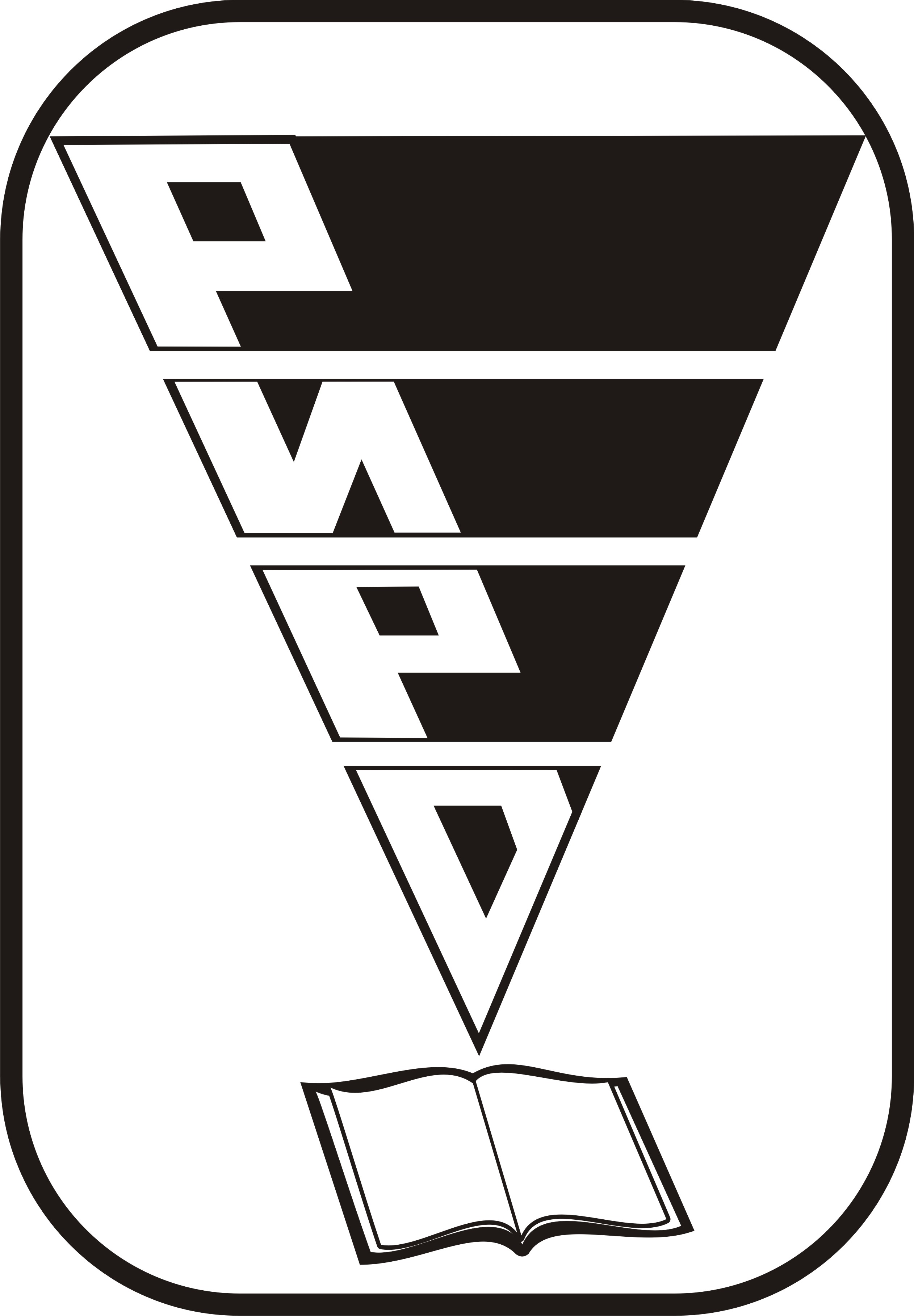 развития образования предлагает:Редакционно-издательские услуги- Книги  •  Брошюры  •  Буклеты  •  Листовки  
•  Афиши  •  Визитки- Допечатная подготовка: сканирование, редактирование, корректура, обработка иллюстраций и графических материалов, верстка, макетирование, дизайн, присвоение международных стандартных книжных номеров ISBN, библиотечных классификаторов ББК и авторского знака- Типографские услуги: качественная полноцветная и черно-белая цифровая печать, печать на ризографе, брошюровка пружиной, термопереплет, ламинирование, скругление углов 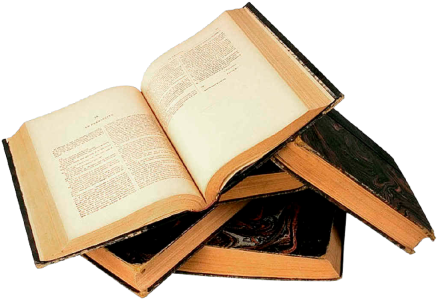 БЫСТРО!         КАЧЕСТВЕННО!                          ДОСТУПНО!Ждем вас по адресу:. Рязань, ул. Урицкого, д. 2а,1-й корпус общежития РИРО, каб. 104.Тел.: (4912) 95-59-30,(4912) 44-54-87, 44-49-02 (АТС), доб. 2-58.E-mail: triniti@rirorzn.ruОбластной фестиваль-конкурс образовательных организаций Рязанской области «Инноватика. Образование. Мастерство»Сборник материалов23 ноября 2016 года, г. РязаньПод редакцией Миловзорова Александра ВладимировичаЧасть 2 раздела 5 плана-графика РИРО на 2016 год.Подписано в печать 19.12.2016 г. Формат 60х84 1/16.Объем 5,81 усл. печ. л. Тираж 150 экз.Заказ № 1684. Издательство ОГБУ ДПО «Рязанский институт развития образования». . Рязань, ул. Урицкого, д. 2а.Отпечатано в научно-методическом отделе ОГБУ ДПО «Рязанский институт развития образования».. Рязань, ул. Урицкого, д. 2а.Тел.: (4912) 95-59-30,(4912) 44-54-87, 44-49-02 (АТС), доб. 2-58.ОБ ИТОГАХ ФЕСТИВАЛЯ-КОНКУРСА………………………………….НОМИНАЦИЯ «ДОШКОЛЬНОЕ ОБРАЗОВАНИЕ»…………………….Проекты лауреатов…………………………………………………………….Акимушкина Людмила Евгеньевна, Чанкуева Наталья ВладимировнаПроект «Использование лэпбука для развития детей старшего дошкольного возраста в рамках реализации ФГОС ДО»…………………….Джамиева Марина Алексеевна Программа «Волшебный мир музыки»………………………………………..Ракитина Наталья Николаевна Инновационный проект «Поликультурный ребенок в современном дошкольном учреждении»……………………………………………………...Жигачёва Наталья Сергеевна, Рыбакова Евгения Николаевна, Ефимочкина Людмила ВитальевнаПрактико-ориентированный проект «Тематические студии 
как инновационная форма организации работы с детьми и поддержки детской инициативы в условиях ФГОС ДО»………………………………….Нетужилкина Ирина ВячеславовнаПрограмма дополнительного образования детей дошкольного возраста общеобразовательной направленности по опытно-экспериментальной деятельности «Хочу все знать»………………………………………………...Проекты участников…………………………………………………………..Аверьянова Ольга БорисовнаАвторская общеразвивающая образовательная программа «Важный разговор» по воспитанию культуры поведения и этикета у детей 
4-7 лет…………………………………………………………………………….Богданова Наталья Анатольевна Программа дополнительного образования по физической культуре «Фитнес-данс»…………………………………………………………………...Бурукина Наталья ИвановнаПроект «Развитие математических способностей детей дошкольного возраста посредством математических сказок»……………………………...Выдрина Галина ВладимировнаИндивидуализированная программа образовательной области «Музыка» 
в подготовительной группе «Патриотическое воспитание детей на основе русского фольклора и произведений рязанских композиторов» 
(Ю. Ананьев, А. Ермаков и др.)……………………….......................................Задубровская Галина Анатольевна Практико-ориентированный проект мини-музей «Хочу все знать 
и измерять»………………………………………………………………............Захарова Елена Владимировна, коллектив педагоговПроект «Изучение и использование здоровьесберегающих технологий В.Ф. Базарного в условиях ДОУ»………………………………………………Ильина Людмила ВладимировнаПрограмма факультатива по дополнительному образованию детей старшего дошкольного возраста по разделу «Фольклор»……………............Кармушкина Ольга Викторовна, Троицкая Юлия Валерьевна, Грехунова Татьяна ЮрьевнаПознавательно-исследовательский, экспериментальный проект «Юные исследователи: такая разная вода»……………………………..........................Котусова Наталья АлександровнаПроект «Развитие художественного творчества у детей дошкольного возраста через ознакомление с народной игрушкой»………………………...Медведева Ольга Николаевна Дополнительная общеобразовательная общеразвивающая программа по тестопластике «Колобок – румяный бок» для работы с детьми 
6-7 лет…………………………………………………………………………….Мерзликина Инна Сергеевна, Королева Наталия НиколаевнаПроект «Животные России зимой» для детей старшего дошкольного возраста…………………………………………………………………..............Морозова Елена Александровна, Максимова Марина Викторовна Практико-ориентированный проект «Природа – наш дом, не мусори 
в нем!»……………………………………………………………………............Панина Таисия Сергеевна Дополнительная общеразвивающая образовательная программа  «Живые буквы» по подготовке дошкольников к обучению грамоте 
и чтению (для работы с детьми 5-7 лет)……………………………………….Пескова Ольга МихайловнаПрограмма «Формирование грамматического строя речи у детей шестого года посредством развития мелкой моторики в условиях логопедического занятия»………………………………………………..........................................Подымова Елена Сергеевна Образовательно-исследовательский проект с детьми подготовительной группы «О чем рассказал герб»……….………………………………………..Алешина Светлана Анатольевна, Попова Нелли Рауфовна Образовательный проект «Мы помним, мы гордимся!»……………………...Пушкарная Наталья ЕвгеньевнаПрограмма по развитию художественного творчества «Маленький художник» (для детей 5-7 лет)………………………………………………….Рева Татьяна Юрьевна, Фёдорова Ирина Александровна, Хацеюк Людмила Алексеевна, Шахматова Галина Александровна Практико-ориентированный проект «Спортивный семейный клуб “Ладушки”»………………………………………………………………...........Рузаева Наталья АлексеевнаПроект «Времена года». Развитие связной речи посредством экологического воспитания для детей 5-6 лет………………………………...Рылёва Екатерина Владимировна Программа «Музыкальные ступеньки»………………………………………..Соколова Марина Юрьевна Проект «Музейный комплекс» в МБДОУ «Детский сад № 16»……………..Стафурова Екатерина Александровна Проект «"Интерактивная стена" как элемент предметно-развивающей среды в групповом помещении ДОУ»…………………………………………Тарасевич Елена Ярославовна Практико-ориентированный педагогический проект по патриотическому воспитанию дошкольников «Я – гражданин»…………………………………Теплова Елена Александровна Проект «Песочная страна»……………………………………………………...Тетерина Татьяна ПрокофьевнаИнновационный проект «Дружные ребята» для детей старшего дошкольного возраста…………………………………………………………..Усанова Юлия ВладимировнаДополнительная образовательная общеразвивающая программа 
по развитию связной речи детей с ОВЗ «Сказка в песочной стране» 
для работы с детьми 5-6 лет…………………………………………………….Цвиркунова Маргарита АнатольевнаПроект «Персональный сайт педагога как инструмент распространения инновационного опыта работы педагогического коллектива»………………Шабанова Надежда АлексеевнаПроект «Использование технологии проектирования на экологической тропе ДОУ»………………………………………………………………………Юханова Ирина ВикторовнаИсследовательско-творческий проект «Чем питались на Руси»……………..НОМИНАЦИЯ «ОБЩЕЕ ОБРАЗОВАНИЕ»………………………............Проекты лауреатов…………………………………………………………….Бахмутова Елена Николаевна, Горелова Вера Александровна, Вахрамеева Людмила Николаевна, Киреева Татьяна Викторовна, Литвиненко Татьяна БорисовнаПроект «Модель реализации краеведческого образования. Интерактивная образовательная система "Исток"»…………………….....................................Журавлёва Светлана Сергеевна, Видехина Татьяна Ивановна, Миронова Татьяна Васильевна, Муравьёва Анна Николаевна, Нехай Татьяна Дмитриевна, Рогачёв Александр Николаевич, Рогачёва Людмила ДмитриевнаИнновационный проект «Упорство и труд к успеху ведут!»………………...Курцова Ольга Александровна Проект «Школьное лесничество как элемент системы экологического образования современной школы»……………………………………………..Ишкин Андрей ВикторовичПроект «Разработка и апробация модели использования дистанционных технологий в инклюзивном обучении»………………………………………..Нехаева Екатерина АлександровнаПроект «Применение современных форм оценивания как способ решения проблемы контроля результатов обучения и мотивации учащихся 
к изучению географии при переходе на ФГОС ООО»……..............................Проекты участников…………………………………………………………..Бондарчук Оксана НиколаевнаПроект «Проблемные ситуации на уроке как средство развития учебно-познавательной деятельности младших школьников»……….........................Борисенко Елена ЭрнесовнаПроект «Развитие познавательного интереса младших школьников 
с ограниченными возможностями здоровья при помощи ИКТ 
на уроках русского языка»………………………………………………...........Губич Любовь Владимировна, Антонова Светлана МихайловнаПрактико-ориентированный проект «Патриоты Рязани»…………………….Гусева Наталья СергеевнаИнновационный проект «Путь к здоровью»…………………………………..Долотина Валерия Александровна Программа внеурочной деятельности «Hello, English»……………….............Евграфов Вячеслав СергеевичПроект «Искусство обучать: структура проведения урока физики 
в соответствии с требованиями ФГОС ООО»…………………………………Ерлыченкова Ирина НиколаевнаИнновационный проект «Формирование выразительности речи младших школьников посредством работы над выразительным чтением»……………Ерохина Елена ВикторовнаПрактико-ориентированный проект «Школьное телевидение 
"Патриот TV"»……………………………………………………………...........Ерохина Ольга ВасильевнаПедагогический проект «Проектная деятельность на уроках истории, обществознания и во внеурочное время как способ развития познавательного интереса учащихся»………………………………….............Жаркова Валентина АлександровнаПрактико-ориентированный проект «Я за здоровый образ жизни»…............Калинкина Марина АлексеевнаПроект по гражданско-патриотическому воспитанию «Я в мире – мир 
во мне»…………………………………………………………………………...Кореннова Ольга ВасильевнаИнновационный проект «Проектная деятельность на уроках музыки»……..Костикова Валентина Александровна, коллектив учителейИнновационный проект «Повышение результативности образовательного процесса средствами использования технологии деятельностного метода обучения»………………………………………………………………………...Курьянова Ирина Владимировна Программа внеурочной деятельности «Моя малая Родина – Старожиловский район»………………………………………………………...Мацера Наталья ВалентиновнаИнновационный проект «Организация внеклассного чтения 
в начальной школе в рамках курса внеурочной деятельности "Юные читатели"»………………………………………………………………………..Павлова Валентина ВикторовнаИнтерактивная доска как средство повышения мотивации учащихся начальных классов на уроках математики…………………………………….Панфилова Ирина Владимировна, Муранова Ольга СвятославовнаОбразовательный проект «Использование возможностей интегрированного урока как средство формирования УУД 
в образовательном процессе»…………………………………………………..Старостина Вера АлександровнаПрограмма внеурочной деятельности «Православные основы русской культуры (с использованием краеведческого материала)», 5 класс..………..Филаткина Елена ЛьвовнаПроект «Проблемный диалог на уроках русского языка и литературы – средство реализации ФГОС ООО»……………………………………………..Филоненко Ольга ВасильевнаПрограмма воспитательной работы классного руководителя 
«Я – Гражданин России»………………………………………………………..Холина Людмила Ивановна Программа курса по внеурочной деятельности «История земли Скопинской», 6 класс……………………………………………………………Чернышева Валентина Александровна Проект «Инновации в воспитании духовно-нравственных ценностей 
на уроках русского языка и литературы»……………………………………...НОМИНАЦИЯ «ПРОФЕССИОНАЛЬНОЕ И ДОПОЛНИТЕЛЬНОЕ ОБРАЗОВАНИЕ»………………………………………………………………Проекты лауреатов…………………………………………………………….Антонов Егор ВячеславовичПроект «Сохранение культурно-исторического наследия 
д. Панинская Слобода через восстановление социально и духовно значимых объектов силами учащихся в рамках внеурочной деятельности как эффективный фактор их нравственно-патриотического воспитания и адаптации в сельском социуме через труд, духовность, физическое развитие»…………………………………………………………………………Сваткова Ольга ВладимировнаОбразовательная программа дополнительного образования детей – кружок изобразительного искусства «Акварель»……………………………………...Медкова Марина ВладимировнаПрограмма развития волонтерского отряда «Горячие сердца» – «Твори добро»…………………………………………………………………….............Русакова Ольга СергеевнаПроект «Организация работы по профориентации обучающихся в рамках реализации дополнительной общеобразовательной общеразвивающей программы "Красивый мир"»…………………………………………………..Хомутская Оксана АлександровнаПроект «Аллея успеха: "Гордость Кораблинского образования"»…………..Проекты участников…………………………………………………………..Бровкина Любовь Степановна, Хомутская Оксана АлександровнаИнновационный проект «Наш выбор – ГТО!»………………………………...Васинкина Любовь Валерьевна, Василихина Юлия АлександровнаПроект «Социализация не всех, а каждого»…………………………………...Ивакина Мария ВасильевнаДополнительная общеобразовательная программа «Школа раннего развития»…………………………………………………………………………Калашникова Вера ВитальевнаПрограмма «Мотивация учебной деятельности в системе среднего профессионального образования»……………………………………………...911131314151718202021222324262728293031333435363738394142434445464749505152535555565759606262636465676768697072737475777879808182838485878989909293949696979799